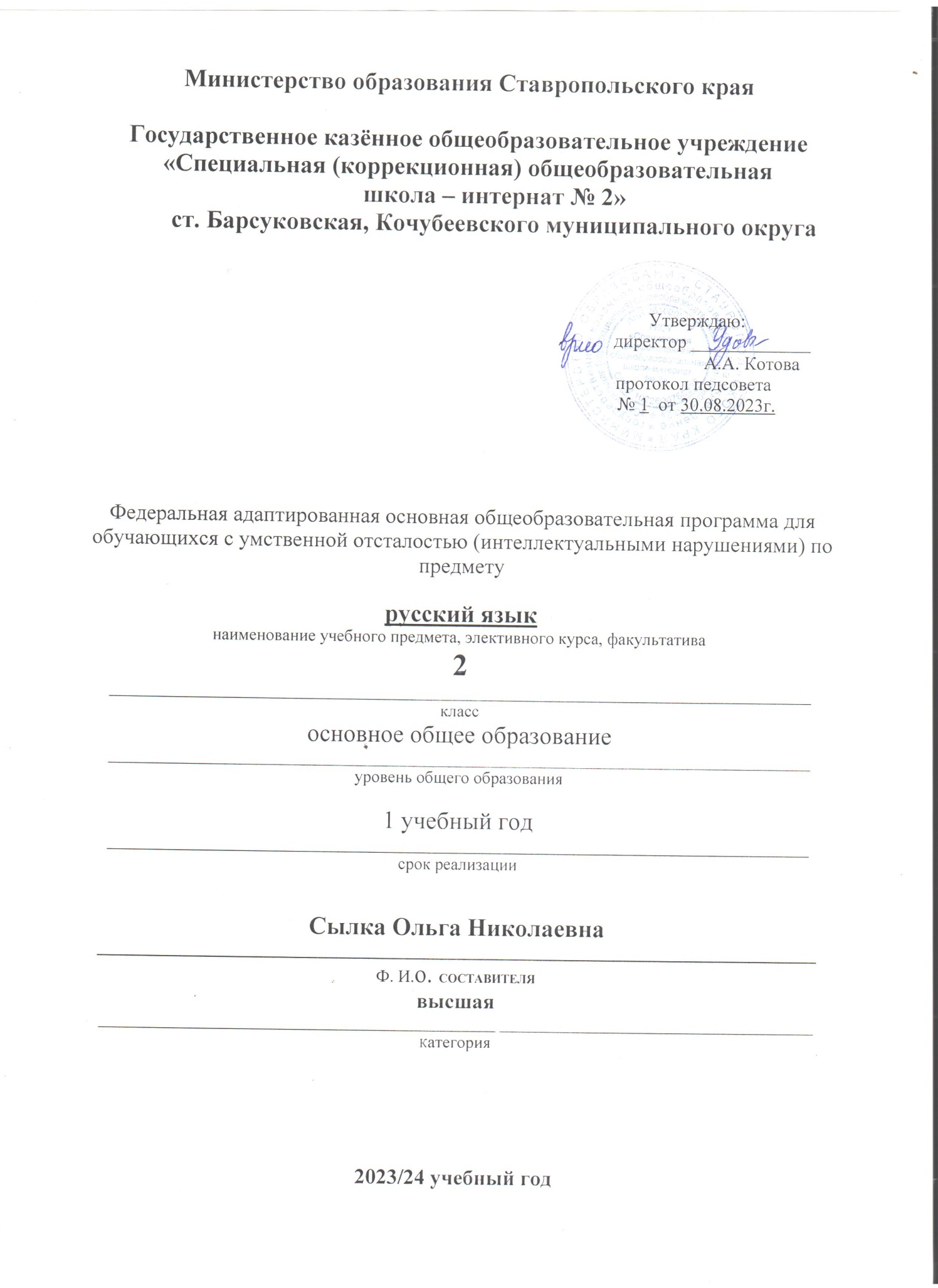 РАБОЧАЯ ПРОГРАММА по предмету «Русский язык» 2 класс ГКОУ                                                                                                «Специальная (коррекционная) общеобразовательная школа-интернат №2»ПОЯСНИТЕЛЬНАЯ ЗАПИСКА1.Нормативно-правовая базаФедеральная адаптированная основная общеобразовательная программа образования обучающихся с умственной отсталостью (интеллектуальными нарушениями) сформирована в соответствии с:- требованиями закона Российской Федерации от 29 декабря 2012 г.      № 273 «Об образовании в Российской Федерации»;- приказом Министерства просвещения РФ от 24 ноября 2022 г. № 1026 "Об утверждении федеральной адаптированной основной общеобразовательной программы обучающихся с умственной отсталостью (интеллектуальными нарушениями)";                                                                                                                                    - приказом Министерства образования и науки Российской Федерации и от 19 декабря 2014 г. № 1599 «Об утверждении федерального государственного образовательного стандарта образования обучающихся с умственной отсталостью (интеллектуальными нарушениями)»; - постановлением Главного государственного санитарного врача Российской Федерации от 30 июня 2020 г. № 16 санитарно – эпидемиологические правила СП 3.1/2.4.3598-20 «Санитарно – эпидемиологические требования к устройству, содержанию и организации работы образовательных организаций и других объектов социальной инфраструктуры для детей и молодежи в условиях распространения новой коронавирусной инфекции (COVID – 19);                                                                                                                                                 -   постановлением Главного государственного санитарного врача Российской Федерации от 28 января 2021 г. № 2 «Об утверждении санитарных правил и норм СанПин 1.2.3685-21 «Гигиенические нормативы и требования к обеспечению безопасности и (или) безвредности для человека факторов среды обитания»;                                                                                                                               - письмом Министерства образования и науки Российской Федерации от 08 октября 2010 г. № ИК-1494 /19 «О введении третьего часа физической культуры»;                                                                                                                                           - приказ Министерства просвещения Российской Федерации от 21.09.2022 № 858 "Об утверждении федерального перечня учебников, допущенных к использованию при реализации имеющих государственную аккредитацию образовательных программ начального общего, основного общего, среднего общего образования организациями, осуществляющими образовательную деятельность и установления предельного срока использования исключенных учебников" (Зарегистрирован 01.11.2022 № 70799)2. Место учебного предмета в учебном планеФАООП УО (вариант 1) адресована обучающимся с легкой умственной отсталостью (интеллектуальными нарушениями) с учетом реализации их  особых	образовательных потребностей, а также индивидуальных особенностей и возможностей.Учебный предмет «Русский язык» относится к предметной области «Язык и речевая практика» и является обязательной частью учебного плана. В соответствии с учебным планом рабочая программа по учебному предмету «Русский язык» во 2 классе рассчитана на 34 учебные недели и составляет 102 часа в год (3 часа в неделю).Федеральная	адаптированная	основная	общеобразовательная программа определяет цель и задачи учебного предмета «Русский язык».3. Цель обучения: овладение обучающимися с умственной отсталостью (интеллектуальными нарушениями) элементарными знаниями по русскому языку, воспитание интереса к родному языку.4. Задачи обучения:−уточнение	и	обогащение	представлений	об	окружающей действительности и овладение на этой основе языковыми средствами (слово, предложение, словосочетание);−формирование первоначальных «дограмматических» понятий и развитие коммуникативно-речевых навыков;−овладение различными доступными средствами устной и письменной коммуникации для решения практико-ориентированных задач;−коррекция недостатков речевой и мыслительной деятельности;−формирование основ навыка полноценного чтения художественных текстов доступных для понимания по структуре и содержанию;−развитие навыков устной коммуникации;−формирование положительных нравственных качеств и свойств личности.Рабочая программа по учебному предмету «Русский язык» во 2 классе определяет следующие задачи:−формирование умения правильно и осмысленно читать доступный к пониманию−текст;−формирование	умения	вырабатывать	элементарные	навыки грамотного письма;−повышение уровня общего и речевого развития обучающихся;−формирование умения последовательно и правильно излагать свои мысли в устной и письменной форме.5. Планируемые результаты освоения рабочей программы по учебному предмету «Русский язык» во 2 классеа) Личностные результаты:−формирование интереса к языковой и речевой деятельности;   −развитие бережного отношения к учебным принадлежностям,раздаточному материалу, умению правильно располагать на парте учебные принадлежности.б) Уровни достижения предметных результатов по учебному предмету «Русский язык» во 2 классеМинимальный уровень:−различать сходные по начертанию буквы;−списывать по слогам с рукописного и печатного текста;  −анализировать слова по звуковому составу;−различать звуки гласные и согласные, согласные - звонкие и глухие, твердые и мягкие на слух, в произношении;−различать	слова,	обозначающие	названия	предметов,	слова, обозначающие действия предметов;−составлять по картинкам, по заданию предложения;−писать под диктовку буквы, слоги, слова (из 3-4 букв), написание которых не расходится с произношением (6 слов);−писать предложения с заглавной буквы, в конце предложения ставить точку;−использовать приобретённые знания и умения в практической деятельности и повседневной жизни.Достаточный уровень:−списывать по слогам с рукописного и печатного текстов; −анализировать слова по звуковому составу;−различать звуки гласные и согласные, согласные - звонкие и глухие, свистящие и шипящие, твердые и мягкие на слух, в произношении, написании;−писать под диктовку слова, написание которых не расходится с произношением, простые по структуре предложения, текст после предварительного анализа (10—15 слов);−делить слова на слоги;−писать предложения с заглавной буквы, в конце предложения ставить точку, вопросительный знак;−составлять по заданию предложения, выделять предложения из речи и текста.6. Критерии оценки предметных результатовОценка достижения обучающимися с умственной отсталостью предметных результатов базируется на принципах индивидуального и дифференцированного подходов.Основные критерии оценки планируемых результатов являются следующие: соответствие и (или) несоответствие науке и практике; полнота и надёжность усвоения; самостоятельность применения усвоенных знаний.При оценке итоговых предметных результатов следует из всего спектра оценок выбирать такие, которые стимулировали бы учебную и практическую деятельность обучающегося, оказывали бы положительное влияние на формирование у него жизненных компетенций.При оценке устных ответов по русскому языку принимаются во внимание:−правильность	ответа	по	содержанию,	свидетельствующая	об осознанности усвоения изученного предметного материала;−полнота ответа;−умение практически применять свои знания;−последовательность изложения и речевое оформление ответа.                   Оценка «5» - ставится обучающемуся, если он показывает пониманиематериала, может с помощью учителя обосновать, самостоятельно сформулировать ответ, привести необходимые примеры; допускает единичные ошибки, которые сам исправляет.Оценка «4» ставится, если обучающийся дает ответ, в целом соответствующий требованиям оценки «5», но допускает неточности в подтверждении правил примерами и исправляет их с помощью учителя; делает некоторые ошибки в речи; при работе с текстом или разборе предложения допускает 1-2 ошибки, которые исправляет при помощи учителя.Оценка «3» ставится, если обучающийся показывает знание и понимание основных положений данной темы, но излагает материал недостаточно полно и последовательно; допускает ряд ошибок в речи; затрудняется самостоятельно подтвердить правила примерами и делает это с помощью учителя; нуждается в постоянной помощи учителя.Примерный объем письменных текстов:−в контрольных работах – 15 - 20 слов (контрольные диктанты должны содержать по 2—3 орфограммы на каждое правило);−в словарном диктанте – 5–8 слов.При	оценке	письменных	работ	следует	руководствоваться следующими нормами:−оценка «5» ставится за работу без ошибок;−оценка «4» ставится за работу с 1-2 ошибками;−оценка «3» ставится за работу с 3-5 ошибками.В письменных работах не учитываются одно-два исправления или одна пунктуационная ошибка. Наличие трех исправлений или двух пунктуационных ошибок на изученное правило соответствует одной орфографической ошибке. Ошибки на пройдённые правила правописания также не учитываются.За одну ошибку в диктанте считается:а) повторение ошибок в одном и том же слове (например, в «лыжи» дважды написано на конце ы). Если же подобная ошибка на это правило встречается в другом слове, она учитывается;б) две негрубые ошибки: повторение в слове одной и той же буквы; не дописывание слов; пропуск одной части слова при переносе; повторное написание одного и того же слова в предложении.Ошибки, обусловленные тяжелыми нарушениями речи и письма, следует рассматривать индивидуально для каждого обучающегося. Специфическими для них ошибками являются замена согласных, искажение звукобуквенного состава слов (пропуски, перестановки, добавления, не дописывание букв, замена гласных, грубое искажение структуры слова). При выставлении оценки две однотипные специфические ошибки приравниваются к одной орфографической ошибке.При оценке грамматического разбора следует руководствоваться следующими нормами:Оценка «5» ставится, если обучающийся обнаруживает осознанное усвоение грамматических понятий, правил в процессе грамматического разбора, работу выполняет без ошибок или допускает исправления.Оценка «4» ставится, если обучающийся в основном обнаруживает усвоение изученного материала, умеет применить свои знания, хотя допускает 2-3 ошибки.Оценка	«3»	ставится,	если	обучающийся	обнаруживаетнедостаточное	понимание	изученного	материала,	затрудняется в применении своих знаний, допускает 4-5 ошибок или не справляется с одним из заданий.Оценка «2» - не ставится.	7. СОДЕРЖАНИЕ ОБУЧЕНИЯОбучение русскому языку обучающихся с интеллектуальными нарушениями предполагает формирование речевых умений, владение которыми      поможет      выпускникам      максимально      реализоваться      в самостоятельной жизни, занять адекватное социальное положение в обществе. Во 2 классе звуко-буквенный анализ является основой формирования фонетически правильного письма и письма по правилу. Обучающиеся приобретают начальные сведения о фонетике и графике, овладевают правописанием безударных гласных, звонких и глухих согласных в конце слова путем сопоставления ударных и безударных гласных, согласных в конце и середине слова с согласными перед гласными. В процессе практических грамматических упражнений во 2 классе изучаются различные разряды слов - названий предметов, действий, признаков. Понятие о предложении обучающиеся получают на конкретном речевом материале в процессе разбора предложения по словам и составления предложения из слов. Упражняясь в составлении предложений на предложенную тему, по картинке, по опорным словам, распространяя предложения по вопросам, по смыслу, восстанавливая нарушенный порядок слов в предложении, учащиеся должны осознать, что в предложении выражается мысль в законченном виде, слова расположены в определенном порядке и связаны между собой. Эту связь можно установить с помощью вопросов.Во	2	классе	особое	внимание	уделяется	формированию	у обучающихся навыков связной устной и письменной речи. Работа по развитию     фонематического	слуха	и     правильного	произношения, обогащению и уточнению словаря, обучению построению предложения создает предпосылки формирования умения высказываться в устной и письменной форме. Проводятся подготовительные упражнения: ответы на последовательно поставленные вопросы, подписи под серией рисунков, работа с деформированным текстом и др.Работа по совершенствованию графических умений заключается в закреплении написания строчных и прописных букв и их соединений, что предупреждает появление при письме графических ошибок в списывании с рукописного и печатного текста.Дидактическая игра занимает oco6oe место в процессе o6yчeния, поскольку	поднимает	наиболее высокий эмоциональный уровень выполнение учебных заданий.8. Тематическое планирование9. КАЛЕНДАРНО-ТЕМАТИЧЕСКОЕ ПЛАНИРОВАНИЕ 102 часа в годСогласовано зам. директора по УВР___________ Удовенко С.В.____________  датаУчебно-методическое обеспечение образовательной деятельностиУчебно-методический комплект:Якубовская Э.В., Коршунова Я.В. Русский язык. 2 класс: учебник для общеобразовательных организаций, реализующих адаптированные основные общеобразовательные программы. М.: Просвещение, 2023г.Наглядные средства:- наборы картинной азбуки; наборы предметных картинок; образцы начертания рукописных букв; дидактический раздаточный материал (карточки с заданиями);Технические средства: персональный компьютер, принтер интерактивная доска экранно-звуковые пособия (презентации, мультфильмы).Компьютерные технологии:Экранно-звуковые пособия: аудиозаписи звуков окружающего мира (природы и социума); видеофильмы и презентации по темам учебного предмета.Интернет – ресурсы:1. http://infourok.ru/,2 .http://nsportal.ru/,3. http://pedsovet.su/,4. http://www.uchportal.ru/,5. http://www.proshkolu.ru/,№п/пНазвание раздела, темыКоличествочасовКонтрольныеработы1Повторение82Звуки и буквы143Парные звонкие и глухие согласные84Шипящие и свистящие согласные45Гласные буквы Е, Ё, Ю, Я в начале слова или слога66Твердые и мягкие согласные77Мягкий знак на конце слова58Слово. Названия предметов129Большая буква в именах и фамилиях людей,кличках животных710Названия действий7111Предлоги312Слова с непроверяемыми гласными313Предложение12114Повторение6Итого:Итого:1022№Тема Тема Тема ДатаПрограммное содержаниеПрограммное содержаниеДифференциация видов деятельности обучающихсяДифференциация видов деятельности обучающихсяДифференциация видов деятельности обучающихсяДифференциация видов деятельности обучающихся№Тема Тема Тема ДатаПрограммное содержаниеПрограммное содержаниеМинимальный уровеньМинимальный уровеньМинимальный уровеньДостаточный уровеньПовторение – 8 чПовторение – 8 чПовторение – 8 чПовторение – 8 чПовторение – 8 чПовторение – 8 чПовторение – 8 чПовторение – 8 чПовторение – 8 чПовторение – 8 чПовторение – 8 ч1Звуки и буквы. Выделение звука и буквы в словеЗвуки и буквы. Выделение звука и буквы в словеЗвуки и буквы. Выделение звука и буквы в слове4.09Произношение звуков речи, соотнесение их с буквами. Письмо строчных и прописных букв с использованием разных способов соединения их в слове.Выделение первого звука в слоге или слове при условии совпадения звука и буквыПроизношение звуков речи, соотнесение их с буквами. Письмо строчных и прописных букв с использованием разных способов соединения их в слове.Выделение первого звука в слоге или слове при условии совпадения звука и буквыВыделяют первый звук в слоге или слове при условии совпадения звука и буквы с помощью учителя. Называют звук и показывают соответствующую ему букву.Записывают строчные и прописные буквыВыделяют первый звук в слоге или слове при условии совпадения звука и буквы с помощью учителя. Называют звук и показывают соответствующую ему букву.Записывают строчные и прописные буквыВыделяют первый звук в слоге или слове при условии совпадения звука и буквы с помощью учителя. Называют звук и показывают соответствующую ему букву.Записывают строчные и прописные буквыВыделяют первый звук в слоге или слове при условии совпадения звука и буквы. Называют, соотносят и различают звук и соответствующую ему букву.Записывают строчные и прописные буквы2Слово.Предмет и слово, называющее предметСлово.Предмет и слово, называющее предметСлово.Предмет и слово, называющее предмет5.09Различение понятия «предмет» и «название предмета».Различение строчных и прописных буков.Изучение правила написания имён людейРазличение понятия «предмет» и «название предмета».Различение строчных и прописных буков.Изучение правила написания имён людейНазывают предметы словом. Различают строчные и прописные буквы. Соблюдают правило написания имён людей с опорой на памяткуНазывают предметы словом. Различают строчные и прописные буквы. Соблюдают правило написания имён людей с опорой на памяткуНазывают предметы словом. Различают строчные и прописные буквы. Соблюдают правило написания имён людей с опорой на памяткуСоотносят названия предметов со словами на письме и на картинке.Различают строчные и прописные буквы. Называют и соблюдаютправило написания имён людей3Предмет и слово, называющее предметПредмет и слово, называющее предметПредмет и слово, называющее предмет6.09Различение понятия «предмет» и «название предмета».Ознакомление со словарным словом: капуста (звуко-буквенный анализ, выделение «трудной» буквы, письмоРазличение понятия «предмет» и «название предмета».Ознакомление со словарным словом: капуста (звуко-буквенный анализ, выделение «трудной» буквы, письмоНазывают предметы словом. Изучают, записывают словарное слово по образцу с письменного текста, записывают словосочетания со словарным словом с помощью учителяНазывают предметы словом. Изучают, записывают словарное слово по образцу с письменного текста, записывают словосочетания со словарным словом с помощью учителяНазывают предметы словом. Изучают, записывают словарное слово по образцу с письменного текста, записывают словосочетания со словарным словом с помощью учителяСоотносят названия предметов со словами на письме и на картинке.Изучают, записывают словарное слово по образцу с печатного текста, записывают4Предложение. Правило записи предложенияПредложение. Правило записи предложенияПредложение. Правило записи предложения11.09Различение строчных и прописных букв. Изучение правила записи предложения.Нахождение предложения в тексте.Составление предложений по картинкеРазличение строчных и прописных букв. Изучение правила записи предложения.Нахождение предложения в тексте.Составление предложений по картинкеРазличают строчные и прописные буквы. Соблюдают правило записи предложения с опорой на памятку.Составляют предложение по картинке, записывают в тетрадь с помощью учителяРазличают строчные и прописные буквы. Соблюдают правило записи предложения с опорой на памятку.Составляют предложение по картинке, записывают в тетрадь с помощью учителяРазличают строчные и прописные буквы. Соблюдают правило записи предложения с опорой на памятку.Составляют предложение по картинке, записывают в тетрадь с помощью учителяРазличают строчные и прописные буквы. Называют и соблюдаютправило записи предложения. Составляют предложение по картинке, записывают. Находят предложение в тексте5Предложение и его схемаПредложение и его схемаПредложение и его схема12.09Составление схемы предложения.Соблюдение правила записи предложения c опорой на схему и 6eз неё. Ознакомление со словарным словом: собака (звуко-буквенный анализ, выделение «трудной» буквы, письмо слова по образцу, составление словосочетаний, предложений со словарным словомСоставление схемы предложения.Соблюдение правила записи предложения c опорой на схему и 6eз неё. Ознакомление со словарным словом: собака (звуко-буквенный анализ, выделение «трудной» буквы, письмо слова по образцу, составление словосочетаний, предложений со словарным словомСоставляют схему предложения. Составляют, записываютпредложение по его схеме, с помощью учителя. Соблюдают правило записи предложения.Изучают, записывают словарное слово, обозначают ударение, выделяют трудную букву с помощью учителя. Составляют и записывают словосочетания со словарным словом с помощью учителяСоставляют схему предложения. Составляют, записываютпредложение по его схеме, с помощью учителя. Соблюдают правило записи предложения.Изучают, записывают словарное слово, обозначают ударение, выделяют трудную букву с помощью учителя. Составляют и записывают словосочетания со словарным словом с помощью учителяСоставляют схему предложения. Составляют, записываютпредложение по его схеме, с помощью учителя. Соблюдают правило записи предложения.Изучают, записывают словарное слово, обозначают ударение, выделяют трудную букву с помощью учителя. Составляют и записывают словосочетания со словарным словом с помощью учителяСоставляют схему предложения, обозначают в схеме начало и конец предложения.Составляют, записывают предложение по его схеме. Называют, соблюдают правило записи предложения.Изучают, записывают словарное слово, обозначают ударение, выделяют трудную букву, производят звуко-буквенный анализ, записывают предложение со словарным словом6Распространение предложенийРаспространение предложенийРаспространение предложений13.09Распространение предложений одним словом с опорой на предметную картинку.Запись предложений c опорой на схему и без неё с соблюдением правила записи предложенияРаспространение предложений одним словом с опорой на предметную картинку.Запись предложений c опорой на схему и без неё с соблюдением правила записи предложенияРаспространяют предложения с опорой на предметную картинку. Составляют и записывают предложение по схеме, с помощью учителяРаспространяют предложения с опорой на предметную картинку. Составляют и записывают предложение по схеме, с помощью учителяРаспространяют предложения с опорой на предметную картинку. Составляют и записывают предложение по схеме, с помощью учителяРаспространяют предложения с опорой на предметную картинку.Составляют, записывают предложения по схеме7Составление предложений с данным словомСоставление предложений с данным словомСоставление предложений с данным словом18.09Составление предложений из 2–3 слов по ситуационной картинке.Ознакомление со словарным словом: карандаш, звуко-буквенный анализ, выделение «трудной» буквы, письмо слова по образцу, составление словосочетаний, предложений со словарным словомСоставление предложений из 2–3 слов по ситуационной картинке.Ознакомление со словарным словом: карандаш, звуко-буквенный анализ, выделение «трудной» буквы, письмо слова по образцу, составление словосочетаний, предложений со словарным словомСоставляют предложения по ситуационной картинке с данными словами с помощью учителя.Изучают, записывают словарное слово, обозначают ударение, выделяют трудную букву с помощью учителя. Составляют и записывают словосочетания со словарным словом с помощью учителяСоставляют предложения по ситуационной картинке с данными словами с помощью учителя.Изучают, записывают словарное слово, обозначают ударение, выделяют трудную букву с помощью учителя. Составляют и записывают словосочетания со словарным словом с помощью учителяСоставляют предложения по ситуационной картинке с данными словами с помощью учителя.Изучают, записывают словарное слово, обозначают ударение, выделяют трудную букву с помощью учителя. Составляют и записывают словосочетания со словарным словом с помощью учителяСоставляют предложения по ситуационной картинке. Чертят схему предложения, обозначают в схеме начало и конец предложения. Изучают, записывают словарное слово, обозначают ударение, выделяют трудную букву, производят звуко-буквенный анализ, записывают предложение со словарным словомЗвуки и буквы – 14 часовЗвуки и буквы – 14 часовЗвуки и буквы – 14 часовЗвуки и буквы – 14 часовЗвуки и буквы – 14 часовЗвуки и буквы – 14 часовЗвуки и буквы – 14 часовЗвуки и буквы – 14 часовЗвуки и буквы – 14 часовЗвуки и буквы – 14 часовЗвуки и буквы – 14 часов88Гласные и согласные. Гласные звуки и буквыГласные и согласные. Гласные звуки и буквы19.09Различение гласных и согласных звуков, их перечисление с опорой на буквы.Выделение гласных звуков, написание букв, обозначающих гласные звукиРазличение гласных и согласных звуков, их перечисление с опорой на буквы.Выделение гласных звуков, написание букв, обозначающих гласные звукиРазличают гласные и согласные с опорой на наглядность.Называют гласные звуки, обозначают их буквами на письме.Находят гласные на схеме слова.Записывают слова после звуко-буквенного анализа с помощью учителяРазличают гласные и согласные с опорой на наглядность.Называют гласные звуки, обозначают их буквами на письме.Находят гласные на схеме слова.Записывают слова после звуко-буквенного анализа с помощью учителяРазличают гласные и согласные с опорой на наглядность.Называют гласные звуки, обозначают их буквами на письме.Находят гласные на схеме слова.Записывают слова после звуко-буквенного анализа с помощью учителяРазличают гласные и согласные.Выделяют в слове, называют гласные звуки, обозначают их буквами на письме.Находят гласные на схеме слова, составляют схему слова. Записывают слова после звуко-буквенного анализа99Гласные и согласные. Согласные звуки и буквыГласные и согласные. Согласные звуки и буквы20.09Различение гласных и согласных звуков, их перечисление с опорой на буквы.Выделение согласных звуков, написание букв, обозначающих согласные звукиРазличение гласных и согласных звуков, их перечисление с опорой на буквы.Выделение согласных звуков, написание букв, обозначающих согласные звукиРазличают гласные и согласные с опорой на наглядность.Называют согласные звуки, обозначают их буквами на письме.Находят согласные на схеме слова.Записывают слова после звуко-буквенного анализа с помощью учителя Различают гласные и согласные с опорой на наглядность.Называют согласные звуки, обозначают их буквами на письме.Находят согласные на схеме слова.Записывают слова после звуко-буквенного анализа с помощью учителя Различают гласные и согласные с опорой на наглядность.Называют согласные звуки, обозначают их буквами на письме.Находят согласные на схеме слова.Записывают слова после звуко-буквенного анализа с помощью учителя Различают гласные и согласные.Выделяют в слове, называют согласные звуки, обозначают их буквами на письме.Находят согласные на схеме слова, составляют схему слова. Записывают слова после звуко-буквенного анализа1010Различение слов, сходных по звуковому составу. Слова, которые различаются одним звукомРазличение слов, сходных по звуковому составу. Слова, которые различаются одним звуком25.09Сравнение коротких слов, похожих по буквенному составу.Различение данных слов на слух и соотнесение их с соответствующими предметными картинками. Написание слов, различающихся одним звуком. Ознакомление со словарным словом: ветер, звуко-буквенный анализ, выделение «трудной» буквы, письмо слова по образцу, составление словосочетаний, предложений со словарным словом. Знакомство с родственным словом «ветерок»Сравнение коротких слов, похожих по буквенному составу.Различение данных слов на слух и соотнесение их с соответствующими предметными картинками. Написание слов, различающихся одним звуком. Ознакомление со словарным словом: ветер, звуко-буквенный анализ, выделение «трудной» буквы, письмо слова по образцу, составление словосочетаний, предложений со словарным словом. Знакомство с родственным словом «ветерок»Различают, сравнивают слова, похожие по буквенному составу с помощью учителя.Находят подходящую схему к слову.Выделяют слова в предложении различающиеся одним звуком, записывают с помощью учителя. Изучают, записываютсловарное слово, обозначают ударение, выделяют трудную букву с помощью учителя. Составляют и записывают словосочетания со словарным словом с помощью учителя Знакомятся с понятием родственное слово с опорой на картинкиРазличают, сравнивают слова, похожие по буквенному составу с помощью учителя.Находят подходящую схему к слову.Выделяют слова в предложении различающиеся одним звуком, записывают с помощью учителя. Изучают, записываютсловарное слово, обозначают ударение, выделяют трудную букву с помощью учителя. Составляют и записывают словосочетания со словарным словом с помощью учителя Знакомятся с понятием родственное слово с опорой на картинкиРазличают, сравнивают слова, похожие по буквенному составу с помощью учителя.Находят подходящую схему к слову.Выделяют слова в предложении различающиеся одним звуком, записывают с помощью учителя. Изучают, записываютсловарное слово, обозначают ударение, выделяют трудную букву с помощью учителя. Составляют и записывают словосочетания со словарным словом с помощью учителя Знакомятся с понятием родственное слово с опорой на картинкиРазличают, сравнивают слова, сходные по звуковому составу, слова, которые различаются одним звуком.Находят, составляют подходящую схему к слову. Находят в предложении слова, различающиеся одним звуком, записывают их самостоятельно. Изучают, записывают словарное слово, обозначают ударение, выделяют трудную букву, производят звуко-буквенный анализ, записывают предложение со словарным словом Знакомятся с понятием родственное слово1111Проверочная работа по теме: «Слово. Предложение». Списывание текстаПроверочная работа по теме: «Слово. Предложение». Списывание текста26.09Ответы на вопросы, составление предложений по картинке.Списывание текста без ошибокОтветы на вопросы, составление предложений по картинке.Списывание текста без ошибокОтвечают на вопросы, составляют предложения по картинке.Списывают текст без ошибок с письменного текстаОтвечают на вопросы, составляют предложения по картинке.Списывают текст без ошибок с письменного текстаОтвечают на вопросы, составляют предложения по картинке.Списывают текст без ошибок с письменного текстаОтвечают на вопросы, составляют предложения по картинке.Списывают текст без ошибок с печатного текста1212Различение слов, сходных по звуковому составу. Слова, которые различаются количеством звуковРазличение слов, сходных по звуковому составу. Слова, которые различаются количеством звуков27.09Сравнение коротких слов, различных по звуко-буквенному составу. Различение слов на слух и соотнесение их с соответствующими предметными картинками. Написание слов, различающихся количеством звуковСравнение коротких слов, различных по звуко-буквенному составу. Различение слов на слух и соотнесение их с соответствующими предметными картинками. Написание слов, различающихся количеством звуковРазличают, сравнивают слова, различные по звуко-буквенному составу с помощью учителя.Находят подходящую схему к слову.Записывают слова, находят букву, которой различаются, после звуко-буквенного анализа.Выделяют слова в предложении, различающиеся количеством звуков, записывают их с помощью учителяРазличают, сравнивают слова, различные по звуко-буквенному составу с помощью учителя.Находят подходящую схему к слову.Записывают слова, находят букву, которой различаются, после звуко-буквенного анализа.Выделяют слова в предложении, различающиеся количеством звуков, записывают их с помощью учителяРазличают, сравнивают слова, различные по звуко-буквенному составу с помощью учителя.Находят подходящую схему к слову.Записывают слова, находят букву, которой различаются, после звуко-буквенного анализа.Выделяют слова в предложении, различающиеся количеством звуков, записывают их с помощью учителяРазличают, сравнивают слова, различные по звуко-буквенному составу.Указывают количество звуков, букв в слове.Находят, составляют подходящую схему к слову. Записывают слова, находят букву, которой они различаются.Находят в предложении слова, различающиеся одним звуком, записывают их самостоятельно1313Различение слов, сходных по звуковому составу. Слова, которые различаются последовательность ю звуковРазличение слов, сходных по звуковому составу. Слова, которые различаются последовательность ю звуков2.10Различение, сравнение слов, данных слов, различающихся последовательностью звуков, соотнесение их с соответствующими предметными картинками. Написание слов, различающихся последовательностью звуковРазличение, сравнение слов, данных слов, различающихся последовательностью звуков, соотнесение их с соответствующими предметными картинками. Написание слов, различающихся последовательностью звуковРазличают и сравнивают слова, различающиеся последовательностью звуков с помощью учителя. Находят подходящую схему к слову.Выделяют слова в предложении, различающиеся последовательностью звуков, записывают с помощью учителя.Составляют и записывают словосочетания со словами, сходными по звучанию с помощью Различают и сравнивают слова, различающиеся последовательностью звуков с помощью учителя. Находят подходящую схему к слову.Выделяют слова в предложении, различающиеся последовательностью звуков, записывают с помощью учителя.Составляют и записывают словосочетания со словами, сходными по звучанию с помощью Различают и сравнивают слова, различающиеся последовательностью звуков с помощью учителя. Находят подходящую схему к слову.Выделяют слова в предложении, различающиеся последовательностью звуков, записывают с помощью учителя.Составляют и записывают словосочетания со словами, сходными по звучанию с помощью Различают, сравнивают слова, различающиеся последовательностью звуков. Находят, составляют подходящую схему к слову. Различают, находят в предложении слова, различающиеся последовательностью звуков, записывают их самостоятельно. Составляют и записывают предложения со словами, сходными по звучанию1414Проверочная работа по теме: «Звуки и буквы». Списывание текстаПроверочная работа по теме: «Звуки и буквы». Списывание текста3.10Ответы на вопросы, составление предложений по картинке.Списывание текста без ошибокОтветы на вопросы, составление предложений по картинке.Списывание текста без ошибокОтвечают на вопросы, составляют предложения по картинке.Списывают текст без ошибок с письменного текстаОтвечают на вопросы, составляют предложения по картинке.Списывают текст без ошибок с письменного текстаОтвечают на вопросы, составляют предложения по картинке.Списывают текст без ошибок с письменного текстаОтвечают на вопросы, составляют предложения по картинке.Списывают текст без ошибок с печатного текста1515Ударение в словах. Знак ударенияУдарение в словах. Знак ударения4.10Выделение голосом (по образцу учителя) ударного звука в слове.Знакомство со знаком ударения, правилом постановки ударения на письме.Ознакомление со словарным словом «Москва», обозначение ударения, звуко-буквенный анализ, выделение «трудной» буквы, письмо слова по образцу, составление словосочетаний и предложений со словарным словомВыделение голосом (по образцу учителя) ударного звука в слове.Знакомство со знаком ударения, правилом постановки ударения на письме.Ознакомление со словарным словом «Москва», обозначение ударения, звуко-буквенный анализ, выделение «трудной» буквы, письмо слова по образцу, составление словосочетаний и предложений со словарным словомВыделяют голосом ударный звук в слове.Записывают слова, определяют ударение в, ставят знак ударения с помощью учителя. Изучают, записываютсловарное слово, обозначают ударение, выделяют трудную букву с помощью учителя. Составляют и записывают словосочетания со словарным словом с помощью учителяВыделяют голосом ударный звук в слове.Записывают слова, определяют ударение в, ставят знак ударения с помощью учителя. Изучают, записываютсловарное слово, обозначают ударение, выделяют трудную букву с помощью учителя. Составляют и записывают словосочетания со словарным словом с помощью учителяВыделяют голосом ударный звук в слове.Записывают слова, определяют ударение в, ставят знак ударения с помощью учителя. Изучают, записываютсловарное слово, обозначают ударение, выделяют трудную букву с помощью учителя. Составляют и записывают словосочетания со словарным словом с помощью учителяВыделяют голосом ударный звук в слове.Записывают слова, определяют ударение в словах, ставят знак ударения.Изучают, записывают словарное слово, обозначают ударение, выделяют трудную букву, производят звуко-буквенный анализ, записывают предложение со словарным словом1616Выделение ударного гласного в словеВыделение ударного гласного в слове9.10Выделение голосом (по образцу учителя) ударного звука в слове. Объяснение правильной постановки знака ударения.Запись слов в соответствии со схемой словаВыделение голосом (по образцу учителя) ударного звука в слове. Объяснение правильной постановки знака ударения.Запись слов в соответствии со схемой словаЗаписывают слова, определяют ударение в словах, ставят знак ударения с помощью учителя. Записывают слова в соответствии со схемой слова по образцуЗаписывают слова, определяют ударение в словах, ставят знак ударения с помощью учителя. Записывают слова в соответствии со схемой слова по образцуЗаписывают слова, определяют ударение в словах, ставят знак ударения с помощью учителя. Записывают слова в соответствии со схемой слова по образцуЗаписывают слова, определяют ударение в словах, ставят знак ударения.Записывают слова в соответствии со схемой слова1717Деление слов на слогиДеление слов на слоги10.10Чтение и запись слов по слогам.Знакомство с правилом деления слов на слоги (сопровождая процесс хлопками)Чтение и запись слов по слогам.Знакомство с правилом деления слов на слоги (сопровождая процесс хлопками)Читают и записывают слова по слогам после предварительного разбора. Делят слова на слоги (сопровождая процесс хлопками).Указывают количество слогов с помощью учителяЧитают и записывают слова по слогам после предварительного разбора. Делят слова на слоги (сопровождая процесс хлопками).Указывают количество слогов с помощью учителяЧитают и записывают слова по слогам после предварительного разбора. Делят слова на слоги (сопровождая процесс хлопками).Указывают количество слогов с помощью учителяЧитают изаписывают слова по слогам и слитно.Делят слова на слоги (сопровождая процесс хлопками).Указывают количество слогов1818Гласные в образовании слоговГласные в образовании слогов11.10Знакомство с правилом о количестве слогов в соответствии с количеством гласных.Чтение, деление и запись слов по слогам, с указанием количества слогов. Ознакомление со словарным словом «помидор», обозначение ударения, звуко-буквенный анализ, выделение «трудной» буквы, письмо слова по образцу, составление словосочетаний и предложений со словарным словомЗнакомство с правилом о количестве слогов в соответствии с количеством гласных.Чтение, деление и запись слов по слогам, с указанием количества слогов. Ознакомление со словарным словом «помидор», обозначение ударения, звуко-буквенный анализ, выделение «трудной» буквы, письмо слова по образцу, составление словосочетаний и предложений со словарным словомСоотносят количество слогов в слове с количеством гласных с помощью учителя. Читают и записывают слова по слогам.Делят слова на слоги (сопровождая процесс хлопками), указывают количество слогов с помощью учителя.Находят подходящую схему к слову.Списывают слова по слогам после предварительного разбора.Изучают, записывают словарное слово, обозначают ударение, выделяют трудную букву с помощью учителя. Составляют и записывают словосочетания со словарным словом с помощью учителяСоотносят количество слогов в слове с количеством гласных с помощью учителя. Читают и записывают слова по слогам.Делят слова на слоги (сопровождая процесс хлопками), указывают количество слогов с помощью учителя.Находят подходящую схему к слову.Списывают слова по слогам после предварительного разбора.Изучают, записывают словарное слово, обозначают ударение, выделяют трудную букву с помощью учителя. Составляют и записывают словосочетания со словарным словом с помощью учителяСоотносят количество слогов в слове с количеством гласных с помощью учителя. Читают и записывают слова по слогам.Делят слова на слоги (сопровождая процесс хлопками), указывают количество слогов с помощью учителя.Находят подходящую схему к слову.Списывают слова по слогам после предварительного разбора.Изучают, записывают словарное слово, обозначают ударение, выделяют трудную букву с помощью учителя. Составляют и записывают словосочетания со словарным словом с помощью учителяСоотносят количество слогов в слове с количеством гласных. Читают и записывают слова по слогам и слитно.Делят слова на слоги. Указывают количество слогов. Находят, составляют подходящую схему к слову. Записывают слова по слогам. Изучают, записывают словарное слово, обозначают ударение, выделяют трудную букву, производят звуко-буквенный анализ, записывают предложение со словарным словом1919Деление слов со звуками [и –й] на слогиДеление слов со звуками [и –й] на слоги16.10Различение гласного [и], согласного [й].Чтение, деление и запись слов со звуками и – й по слогам, с указанием количества слогов. Составление схемы слова. Ознакомление со словарным словом: морковь, обозначение ударения, звуко-буквенный анализ, выделение «трудной» буквы, письмо слова по образцу, составление словосочетаний и предложений со словарным словомРазличение гласного [и], согласного [й].Чтение, деление и запись слов со звуками и – й по слогам, с указанием количества слогов. Составление схемы слова. Ознакомление со словарным словом: морковь, обозначение ударения, звуко-буквенный анализ, выделение «трудной» буквы, письмо слова по образцу, составление словосочетаний и предложений со словарным словомРазличают при чтении и написании гласный [и], согласный [й].Читают и записывают слова со звуками [и – й] по слогам. Делят слова на слоги (сопровождая процесс хлопками), указывают количество слогов с помощью учителя.Находят подходящую схему к слову.Списывают слова по слогам. Изучают, записывают словарное слово, обозначают ударение, выделяют трудную букву с помощью учителя. Составляют и записывают словосочетания со словарным словом с помощью учителяРазличают при чтении и написании гласный [и], согласный [й].Читают и записывают слова со звуками [и – й] по слогам. Делят слова на слоги (сопровождая процесс хлопками), указывают количество слогов с помощью учителя.Находят подходящую схему к слову.Списывают слова по слогам. Изучают, записывают словарное слово, обозначают ударение, выделяют трудную букву с помощью учителя. Составляют и записывают словосочетания со словарным словом с помощью учителяРазличают при чтении и написании гласный [и], согласный [й].Читают и записывают слова со звуками [и – й] по слогам. Делят слова на слоги (сопровождая процесс хлопками), указывают количество слогов с помощью учителя.Находят подходящую схему к слову.Списывают слова по слогам. Изучают, записывают словарное слово, обозначают ударение, выделяют трудную букву с помощью учителя. Составляют и записывают словосочетания со словарным словом с помощью учителяРазличают при чтении и написании гласный [и], согласный [й].Читают и записывают слова со звуками [и – й] по слогам и слитно.Делят слова на слоги, указывают количество слогов. Находят, составляют подходящую схему к слову. Записывают слова по слогам. Изучают, записывают словарное слово, обозначают ударение, выделяют трудную букву, производят звуко-буквенный анализ, записывают предложение со словарным словом2020Проверочная работа по теме: «Слог». Картинный словарный диктантПроверочная работа по теме: «Слог». Картинный словарный диктант17.10Запись слов из словаря, деление слов на слоги. Составление и запись словосочетаний, предложений со словарными словамиЗапись слов из словаря, деление слов на слоги. Составление и запись словосочетаний, предложений со словарными словамиЗаписывают словарные слова, делят на слоги по показу и образцу. Составляют и записывают словосочетания со словарным словом с помощью учителяЗаписывают словарные слова, делят на слоги по показу и образцу. Составляют и записывают словосочетания со словарным словом с помощью учителяЗаписывают словарные слова, делят на слоги по показу и образцу. Составляют и записывают словосочетания со словарным словом с помощью учителяЗаписывают словарные слова, делят на слоги по показу и словесной инструкции. Составляют и записывают предложение со словарным словом2121Перенос слов по слогамПеренос слов по слогам18.10Знакомство с правилом переноса слов по слогам с одной строки на другую. Деление слов на слоги (сопровождая процесс хлопками).Применение правила о соответствии количества слогов и гласныхЗнакомство с правилом переноса слов по слогам с одной строки на другую. Деление слов на слоги (сопровождая процесс хлопками).Применение правила о соответствии количества слогов и гласныхЗнакомятся с правилом переноса слов по слогам с одной строки на другую. Делят слова на слоги (сопровождая процесс хлопками).Списывают слова по слогам для переноса после предварительного разбораЗнакомятся с правилом переноса слов по слогам с одной строки на другую. Делят слова на слоги (сопровождая процесс хлопками).Списывают слова по слогам для переноса после предварительного разбораЗнакомятся с правилом переноса слов по слогам с одной строки на другую. Делят слова на слоги (сопровождая процесс хлопками).Списывают слова по слогам для переноса после предварительного разбораЗнакомятся с правилом переноса слов по слогам с одной строки на другую. Делят слова на слоги. Применяют правила деления слов на слоги.Записывают слова по слогам для переноса2222Перенос слов по слогамПеренос слов по слогам23.10Закрепление правила переноса слов по слогам с одной строки на другую.Деление слов на слоги (сопровождая процесс хлопками). Применение правила осоответствии количества слогов и гласныхЗакрепление правила переноса слов по слогам с одной строки на другую.Деление слов на слоги (сопровождая процесс хлопками). Применение правила осоответствии количества слогов и гласныхДелят слова на слоги (сопровождая процесс хлопками).Списывают слова по слогам для переносаДелят слова на слоги (сопровождая процесс хлопками).Списывают слова по слогам для переносаДелят слова на слоги (сопровождая процесс хлопками).Списывают слова по слогам для переносаДелят слова на слоги. Применяют правила деления слов на слоги.Записывают слова по слогам для переносаПарные звонкие и глухие согласные – 8 часовПарные звонкие и глухие согласные – 8 часовПарные звонкие и глухие согласные – 8 часовПарные звонкие и глухие согласные – 8 часовПарные звонкие и глухие согласные – 8 часовПарные звонкие и глухие согласные – 8 часовПарные звонкие и глухие согласные – 8 часовПарные звонкие и глухие согласные – 8 часовПарные звонкие и глухие согласные – 8 часовПарные звонкие и глухие согласные – 8 часовПарные звонкие и глухие согласные – 8 часов232323Различие парных согласных Б-П24.10Знакомство со звонкими и глухими согласными. Различение звонких и глухих согласных в заданной паре звуков.Обозначение звонкого согласного звука на схеме слова.Запись слов со звонкими и глухими согласными (запиши нужную букву, подбери подходящее слово)Знакомство со звонкими и глухими согласными. Различение звонких и глухих согласных в заданной паре звуков.Обозначение звонкого согласного звука на схеме слова.Запись слов со звонкими и глухими согласными (запиши нужную букву, подбери подходящее слово)Знакомство со звонкими и глухими согласными. Различение звонких и глухих согласных в заданной паре звуков.Обозначение звонкого согласного звука на схеме слова.Запись слов со звонкими и глухими согласными (запиши нужную букву, подбери подходящее слово)Различают звонкие и глухие согласные в паре звуков Б-П. Обозначают звонкий согласный в схеме слова с помощью учителя. Упражняются в написании слов со звонкими и глухими согласными в паре звуков Б-П с помощью учителяРазличают звонкие и глухие согласные в паре звуков Б-П. Обозначают звонкий согласный в схеме слова с помощью учителя. Упражняются в написании слов со звонкими и глухими согласными в паре звуков Б-П с помощью учителяРазличают звонкие и глухие согласные в паре звуков Б-П. Обозначают звонкий согласный в схеме слова.Упражняются в написании слов со звонкими и глухими согласными в паре звуков Б-П242424Различие парных согласных В-Ф25.10Различение звонких и глухих согласных в заданной паре звуков.Обозначение звонкого согласного звука на схеме слова.Запись слов со звонкими и глухими согласными (запиши нужную букву, подбери подходящее слово)Различение звонких и глухих согласных в заданной паре звуков.Обозначение звонкого согласного звука на схеме слова.Запись слов со звонкими и глухими согласными (запиши нужную букву, подбери подходящее слово)Различение звонких и глухих согласных в заданной паре звуков.Обозначение звонкого согласного звука на схеме слова.Запись слов со звонкими и глухими согласными (запиши нужную букву, подбери подходящее слово)Различают звонкие и глухие согласные в паре звуков В-Ф. Обозначают звонкий согласный в схеме слова с помощью учителя. Упражняются в написании слов со звонкими и глухими согласными в паре звуков В-Ф с помощью учителяРазличают звонкие и глухие согласные в паре звуков В-Ф. Обозначают звонкий согласный в схеме слова с помощью учителя. Упражняются в написании слов со звонкими и глухими согласными в паре звуков В-Ф с помощью учителяРазличают звонкие и глухие согласные в паре звуков В-Ф. Обозначают звонкий согласный в схеме слова.Упражняются в написании слов со звонкими и глухими согласными в паре звуков В-Ф252525Различие парных согласных Г-К6.11Различение звонких и глухих согласных в заданной паре звуков.Обозначение звонкого согласного звука на схеме слова.Запись слов со звонкими и глухими согласными (запиши нужную букву, выбери слово по схеме, подбери подходящее слово)Различение звонких и глухих согласных в заданной паре звуков.Обозначение звонкого согласного звука на схеме слова.Запись слов со звонкими и глухими согласными (запиши нужную букву, выбери слово по схеме, подбери подходящее слово)Различение звонких и глухих согласных в заданной паре звуков.Обозначение звонкого согласного звука на схеме слова.Запись слов со звонкими и глухими согласными (запиши нужную букву, выбери слово по схеме, подбери подходящее слово)Различают звонкие и глухие согласные в паре звуков Г-К. Обозначают звонкий согласный в схеме слова с помощью учителя. Упражняются в написании слов со звонкими и глухими согласными в паре звуков Г-К с помощью учителяРазличают звонкие и глухие согласные в паре звуков Г-К. Обозначают звонкий согласный в схеме слова с помощью учителя. Упражняются в написании слов со звонкими и глухими согласными в паре звуков Г-К с помощью учителяРазличают звонкие и глухие согласные в паре звуковГ-К Обозначают звонкий согласный в схеме слова.Упражняются в написании слов со звонкими и глухими согласными в паре звуков Г-К262626Различие парных согласных Д-Т7.11Различение звонких и глухих согласных в заданной паре звуков.Обозначение звонкого согласного звука на схеме слова.Запись слов со звонкими и глухими согласными (запиши нужную букву, подбери подходящее слово)Различение звонких и глухих согласных в заданной паре звуков.Обозначение звонкого согласного звука на схеме слова.Запись слов со звонкими и глухими согласными (запиши нужную букву, подбери подходящее слово)Различение звонких и глухих согласных в заданной паре звуков.Обозначение звонкого согласного звука на схеме слова.Запись слов со звонкими и глухими согласными (запиши нужную букву, подбери подходящее слово)Различают звонкие и глухие согласные в паре звуков Д-Т. Обозначают звонкий согласный в схеме слова с помощью учителя. Упражняются в написании слов со звонкими и глухими согласными в паре звуков Д-Т с помощью учителяРазличают звонкие и глухие согласные в паре звуков Д-Т. Обозначают звонкий согласный в схеме слова с помощью учителя. Упражняются в написании слов со звонкими и глухими согласными в паре звуков Д-Т с помощью учителяРазличают звонкие и глухие согласные в паре звуков Д-Т. Обозначают звонкий согласный в схеме слова.Упражняются в написании слов со звонкими и глухими согласными в паре звуков Д-Т272727Различие парных согласных Ж-Ш8.11Произнесение шипящих звуков, подбор примеров слов, начинающихся на заданный звук c опорой на предметную картинку.Различение звонких и глухих согласных в заданной паре звуков.Обозначение звонкого согласного звука на схеме слова.Запись слов со звонкими и глухими согласными (запиши нужную букву, подбери подходящее слово)Произнесение шипящих звуков, подбор примеров слов, начинающихся на заданный звук c опорой на предметную картинку.Различение звонких и глухих согласных в заданной паре звуков.Обозначение звонкого согласного звука на схеме слова.Запись слов со звонкими и глухими согласными (запиши нужную букву, подбери подходящее слово)Произнесение шипящих звуков, подбор примеров слов, начинающихся на заданный звук c опорой на предметную картинку.Различение звонких и глухих согласных в заданной паре звуков.Обозначение звонкого согласного звука на схеме слова.Запись слов со звонкими и глухими согласными (запиши нужную букву, подбери подходящее слово)Произносят шипящие звуки, слова, начинающиеся на шипящий звук c опорой на предметную картинку. Различают звонкие и глухие согласные в паре звуков Ж-Ш.Обозначают звонкий согласный в схеме слова с помощью учителя. Упражняются в написании слов со звонкими и глухими согласными в паре звуков Ж-Ш с помощью учителяПроизносят шипящие звуки, слова, начинающиеся на шипящий звук c опорой на предметную картинку. Различают звонкие и глухие согласные в паре звуков Ж-Ш.Обозначают звонкий согласный в схеме слова с помощью учителя. Упражняются в написании слов со звонкими и глухими согласными в паре звуков Ж-Ш с помощью учителяПроизносят шипящие звуки, слова, начинающиеся на шипящий звук.Различают звонкие и глухие согласные в паре звуков Ж-Ш. Обозначают звонкий согласный в схеме слова.Упражняются в написании слов со звонкими и глухими согласными в паре звуков Ж-Ш282828Различие парных согласных З-С13.11Произнесение свистящих звуков, подбор примеров слов, начинающихся на заданный звук c опорой на предметную картинку.Различение звонких и глухих согласных в заданной паре звуков.Обозначение звонкого согласного звука на схеме слова.Запись слов со звонкими и глухими согласными (запиши нужную букву, подбери подходящее слово)Произнесение свистящих звуков, подбор примеров слов, начинающихся на заданный звук c опорой на предметную картинку.Различение звонких и глухих согласных в заданной паре звуков.Обозначение звонкого согласного звука на схеме слова.Запись слов со звонкими и глухими согласными (запиши нужную букву, подбери подходящее слово)Произнесение свистящих звуков, подбор примеров слов, начинающихся на заданный звук c опорой на предметную картинку.Различение звонких и глухих согласных в заданной паре звуков.Обозначение звонкого согласного звука на схеме слова.Запись слов со звонкими и глухими согласными (запиши нужную букву, подбери подходящее слово)Произносят свистящие звуки, слова, начинающиеся на свистящий звук c опорой на предметную картинку. Различают звонкие и глухие согласные в паре звуков З-С. Обозначают звонкий согласный в схеме слова с помощью учителя. Упражняются в написании слов со звонкими и глухими согласными в паре звуков З-С с помощью учителяПроизносят свистящие звуки, слова, начинающиеся на свистящий звук c опорой на предметную картинку. Различают звонкие и глухие согласные в паре звуков З-С. Обозначают звонкий согласный в схеме слова с помощью учителя. Упражняются в написании слов со звонкими и глухими согласными в паре звуков З-С с помощью учителяПроизносят свистящие звуки, слова, начинающиеся на свистящий звукРазличают звонкие и глухие согласные в паре звуков З-С. Обозначают звонкий согласный в схеме слова.Упражняются в написании слов со звонкими и глухими согласными в паре звуков З-С292929Различение звонких и глухих согласных14.11Знакомство с понятием «парные согласные звуки» (чтение и запись парных согласных по звонкости-глухости)Различение звонких и глухих согласных в заданной паре звуков.Обозначение звонкого согласного звука на схеме слова.Запись слов со звонкими и глухими согласными (запиши нужную букву, подбери подходящее слово)Знакомство с понятием «парные согласные звуки» (чтение и запись парных согласных по звонкости-глухости)Различение звонких и глухих согласных в заданной паре звуков.Обозначение звонкого согласного звука на схеме слова.Запись слов со звонкими и глухими согласными (запиши нужную букву, подбери подходящее слово)Знакомство с понятием «парные согласные звуки» (чтение и запись парных согласных по звонкости-глухости)Различение звонких и глухих согласных в заданной паре звуков.Обозначение звонкого согласного звука на схеме слова.Запись слов со звонкими и глухими согласными (запиши нужную букву, подбери подходящее слово)Различают (читают и записывают) парные звонкие и глухие согласные звуки с опорой на памятки. Обозначают звонкий согласный в схеме слова с помощью учителя. Упражняются в написании слов со звонкими и глухими согласными с помощью учителяРазличают (читают и записывают) парные звонкие и глухие согласные звуки с опорой на памятки. Обозначают звонкий согласный в схеме слова с помощью учителя. Упражняются в написании слов со звонкими и глухими согласными с помощью учителяРазличают (читают и записывают), используют в речи понятие «парные звонкие и глухие» согласные звуки. Обозначают звонкий согласный в схеме слова.Упражняются в написании слов со звонкими и глухими согласными303030Проверочная работа по теме: «Парные звонкие и глухие согласные». Списывание текста15.11Ответы на вопросы, составление предложений по картинке.Списывание текста без ошибокОтветы на вопросы, составление предложений по картинке.Списывание текста без ошибокОтветы на вопросы, составление предложений по картинке.Списывание текста без ошибокОтвечают на вопросы, составляют предложения по картинке.Списывают текст без ошибок с письменного текстаОтвечают на вопросы, составляют предложения по картинке.Списывают текст без ошибок с письменного текстаОтвечают на вопросы, составляют предложения по картинке.Списывают текст без ошибок с печатного текстаШипящие и свистящие согласные – 4 часаШипящие и свистящие согласные – 4 часаШипящие и свистящие согласные – 4 часаШипящие и свистящие согласные – 4 часаШипящие и свистящие согласные – 4 часаШипящие и свистящие согласные – 4 часаШипящие и свистящие согласные – 4 часаШипящие и свистящие согласные – 4 часаШипящие и свистящие согласные – 4 часаШипящие и свистящие согласные – 4 часаШипящие и свистящие согласные – 4 часа313131Шипящие согласные20.11Произнесение шипящих звуков, подбор примеров слов, начинающихся на заданный звук c опорой на предметную картинку.Различение шипящих согласных звуков. Запись слов с шипящимисогласными (запиши нужную букву, найди в предложении слово с шипящим согласным)Произнесение шипящих звуков, подбор примеров слов, начинающихся на заданный звук c опорой на предметную картинку.Различение шипящих согласных звуков. Запись слов с шипящимисогласными (запиши нужную букву, найди в предложении слово с шипящим согласным)Произнесение шипящих звуков, подбор примеров слов, начинающихся на заданный звук c опорой на предметную картинку.Различение шипящих согласных звуков. Запись слов с шипящимисогласными (запиши нужную букву, найди в предложении слово с шипящим согласным)Произносят шипящие звуки, слова, начинающиеся на шипящий звук c опорой на предметную картинку. Читают и записывают слова с шипящими согласнымиПроизносят шипящие звуки, слова, начинающиеся на шипящий звук c опорой на предметную картинку. Читают и записывают слова с шипящими согласнымиПроизносят шипящие звуки, слова, начинающиеся на шипящий звук.Читают и записывают слова с шипящими согласными. Подбирают слова, начинающиеся на шипящий согласный звук323232Свистящие согласные21.11Произнесение свистящих звуков, подбор примеров слов, начинающихся на заданный звук c опорой на предметную картинку.Различение свистящих согласных звуков.Запись слов со свистящими согласными (запиши нужную букву, найди в предложении слово со свистящим согласным).Ознакомление со словарным словом: улица, обозначение ударения, звуко-буквенный анализ, выделение «трудной» буквы, письмо слова по образцу, составление словосочетаний и предложений со словарным словомПроизнесение свистящих звуков, подбор примеров слов, начинающихся на заданный звук c опорой на предметную картинку.Различение свистящих согласных звуков.Запись слов со свистящими согласными (запиши нужную букву, найди в предложении слово со свистящим согласным).Ознакомление со словарным словом: улица, обозначение ударения, звуко-буквенный анализ, выделение «трудной» буквы, письмо слова по образцу, составление словосочетаний и предложений со словарным словомПроизнесение свистящих звуков, подбор примеров слов, начинающихся на заданный звук c опорой на предметную картинку.Различение свистящих согласных звуков.Запись слов со свистящими согласными (запиши нужную букву, найди в предложении слово со свистящим согласным).Ознакомление со словарным словом: улица, обозначение ударения, звуко-буквенный анализ, выделение «трудной» буквы, письмо слова по образцу, составление словосочетаний и предложений со словарным словомПроизносят свистящие звуки, слова, начинающиеся на свистящий звук c опорой на предметную картинку. Читают и записывают слова со свистящими согласными. Изучают, записывают словарное слово, обозначают ударение, выделяют трудную букву с помощью учителя. Составляют и записывают словосочетания со словарным словом с помощью учителяПроизносят свистящие звуки, слова, начинающиеся на свистящий звук c опорой на предметную картинку. Читают и записывают слова со свистящими согласными. Изучают, записывают словарное слово, обозначают ударение, выделяют трудную букву с помощью учителя. Составляют и записывают словосочетания со словарным словом с помощью учителяПроизносят свистящие звуки, слова, начинающиеся на свистящий звук.Читают и записывают слова со свистящими согласными. Подбирают слова, начинающиеся на свистящий согласный звук.Изучают, записывают словарное слово, обозначают ударение, выделяют трудную букву, производят звуко-буквенный анализ, записывают предложение со словарным словом333333Проверочная работа по теме: «Шипящие и свистящие согласные». Выборочный диктант22.11Чтение предложений, нахождение слов с шипящими и свистящими согласными звуками в словах.Запись слов с шипящими и свистящими согласнымиЧтение предложений, нахождение слов с шипящими и свистящими согласными звуками в словах.Запись слов с шипящими и свистящими согласнымиЧтение предложений, нахождение слов с шипящими и свистящими согласными звуками в словах.Запись слов с шипящими и свистящими согласнымиЧитают предложения (2-3 слова) по слогам. Записывают слова с шипящими и свистящими согласными по показу и образцуЧитают предложения (2-3 слова) по слогам. Записывают слова с шипящими и свистящими согласными по показу и образцуЧитают предложения (3-4 слова) целыми словами. Записывают слова с шипящими и свистящими согласными по показу и словесной инструкции343434Различение шипящих и свистящих согласных27.11Различение шипящих и свистящих согласных звуков в словах.Подбор примеров слов, начинающихся на заданный звук с опорой на предметную картинку, выбранную из ряда других. Упражнения в написании слов с шипящими и свистящими согласными (найди и подчеркни согласный, вставь нужный согласный, составь и запиши словосочетание, предложение)Различение шипящих и свистящих согласных звуков в словах.Подбор примеров слов, начинающихся на заданный звук с опорой на предметную картинку, выбранную из ряда других. Упражнения в написании слов с шипящими и свистящими согласными (найди и подчеркни согласный, вставь нужный согласный, составь и запиши словосочетание, предложение)Различение шипящих и свистящих согласных звуков в словах.Подбор примеров слов, начинающихся на заданный звук с опорой на предметную картинку, выбранную из ряда других. Упражнения в написании слов с шипящими и свистящими согласными (найди и подчеркни согласный, вставь нужный согласный, составь и запиши словосочетание, предложение)Различают свистящие и шипящие звуки в словах с опорой на памятку. Подбирают примеры слов, начинающихся на заданный звук с опорой на предметную картинку с помощью учителя. Записывают слова и словосочетания с шипящими и свистящими согласными с помощью учителяРазличают свистящие и шипящие звуки в словах с опорой на памятку. Подбирают примеры слов, начинающихся на заданный звук с опорой на предметную картинку с помощью учителя. Записывают слова и словосочетания с шипящими и свистящими согласными с помощью учителяРазличают свистящие и шипящие звуки в словах. Подбирают примеры слов, начинающихся на заданный звук с опорой на предметную картинку.Записывают слова и предложения с шипящими и свистящими согласнымиГласные буквы Е, Ё, Ю, Я в начале слова или слога – 6 часовГласные буквы Е, Ё, Ю, Я в начале слова или слога – 6 часовГласные буквы Е, Ё, Ю, Я в начале слова или слога – 6 часовГласные буквы Е, Ё, Ю, Я в начале слова или слога – 6 часовГласные буквы Е, Ё, Ю, Я в начале слова или слога – 6 часовГласные буквы Е, Ё, Ю, Я в начале слова или слога – 6 часовГласные буквы Е, Ё, Ю, Я в начале слова или слога – 6 часовГласные буквы Е, Ё, Ю, Я в начале слова или слога – 6 часовГласные буквы Е, Ё, Ю, Я в начале слова или слога – 6 часовГласные буквы Е, Ё, Ю, Я в начале слова или слога – 6 часовГласные буквы Е, Ё, Ю, Я в начале слова или слога – 6 часов3535Буква Е в начале слова или слогаБуква Е в начале слова или слога28.11Нахождение, чтение и запись слов с буквой Е в начале слова или слога.Обозначение гласной Е в схеме слова.Составление слов с буквой Е. Составление словосочетаний, предложенийНахождение, чтение и запись слов с буквой Е в начале слова или слога.Обозначение гласной Е в схеме слова.Составление слов с буквой Е. Составление словосочетаний, предложенийНахождение, чтение и запись слов с буквой Е в начале слова или слога.Обозначение гласной Е в схеме слова.Составление слов с буквой Е. Составление словосочетаний, предложенийРазличают на слух и выделяют гласную Е в начале слова с помощью учителя.Находят место гласной Е в схеме слова.Правильно пишут слова, словосочетания с буквой Е после звуко-буквенного анализаРазличают на слух и выделяют гласную Е в начале слова с помощью учителя.Находят место гласной Е в схеме слова.Правильно пишут слова, словосочетания с буквой Е после звуко-буквенного анализаРазличают на слух и выделяют гласную Е в начале слова. Находят место гласной Е в схеме слова, составляют схему слова.Составляют, записывают слова, словосочетания, предложения с буквой Е3636Буква Ё в начале слова или слогаБуква Ё в начале слова или слога29.11Нахождение, чтение и запись слов с буквой Ё в начале слова или слога.Обозначение гласной Ё в схеме слова.Составление слов с буквой Ё. Составление словосочетаний, предложенийНахождение, чтение и запись слов с буквой Ё в начале слова или слога.Обозначение гласной Ё в схеме слова.Составление слов с буквой Ё. Составление словосочетаний, предложенийНахождение, чтение и запись слов с буквой Ё в начале слова или слога.Обозначение гласной Ё в схеме слова.Составление слов с буквой Ё. Составление словосочетаний, предложенийРазличают на слух и выделяют гласную Ё в начале слова с помощью учителя.Находят место гласной Ё в схеме слова. Правильно пишут слова, словосочетания с буквой Ё после звуко-буквенного анализаРазличают на слух и выделяют гласную Ё в начале слова с помощью учителя.Находят место гласной Ё в схеме слова. Правильно пишут слова, словосочетания с буквой Ё после звуко-буквенного анализаРазличают на слух и выделяют гласную Ё в начале слова. Находят место гласной Ё в схеме слова, составляют схему слова. Составляют, записывают слова, словосочетания, предложения с буквой Ё3737Буква Ю в начале слова или слогаБуква Ю в начале слова или слога4.12Нахождение, чтение и запись слов с буквой Ю в начале слова или слога. Обозначение гласной Ю в схеме слова.Составление слов с буквой Ю. Составление словосочетаний, предложенийНахождение, чтение и запись слов с буквой Ю в начале слова или слога. Обозначение гласной Ю в схеме слова.Составление слов с буквой Ю. Составление словосочетаний, предложенийНахождение, чтение и запись слов с буквой Ю в начале слова или слога. Обозначение гласной Ю в схеме слова.Составление слов с буквой Ю. Составление словосочетаний, предложенийРазличают на слух и выделяют гласную Ю в начале слова с помощью учителя.Находят место гласной Ю в схеме слова.Правильно пишут слова, словосочетания с буквой Ю после звуко-буквенного анализаРазличают на слух и выделяют гласную Ю в начале слова с помощью учителя.Находят место гласной Ю в схеме слова.Правильно пишут слова, словосочетания с буквой Ю после звуко-буквенного анализаРазличают на слух и выделяют гласную Ю в начале слова. Находят место гласной Ю в схеме слова, составляют схему слова.Составляют, записывают слова, словосочетания, предложения с буквой Ю3838Буква Я в начале слова или слогаБуква Я в начале слова или слога5.12Нахождение, чтение и запись слов с буквой Я в начале слова или слога.Обозначение гласной Я в схеме слова.Составление слов с буквой Я. Составление словосочетаний, предложений.Ознакомление со словарным словом: заяц, обозначение ударения, звуко-буквенный анализ, выделение «трудной» буквы, письмо слова по образцу, составление словосочетаний и предложений со словарным словомНахождение, чтение и запись слов с буквой Я в начале слова или слога.Обозначение гласной Я в схеме слова.Составление слов с буквой Я. Составление словосочетаний, предложений.Ознакомление со словарным словом: заяц, обозначение ударения, звуко-буквенный анализ, выделение «трудной» буквы, письмо слова по образцу, составление словосочетаний и предложений со словарным словомНахождение, чтение и запись слов с буквой Я в начале слова или слога.Обозначение гласной Я в схеме слова.Составление слов с буквой Я. Составление словосочетаний, предложений.Ознакомление со словарным словом: заяц, обозначение ударения, звуко-буквенный анализ, выделение «трудной» буквы, письмо слова по образцу, составление словосочетаний и предложений со словарным словомРазличают на слух и выделяют гласную Я в начале слова с помощью учителя.Находят место гласной Я в схеме слова.Правильно пишут слова, словосочетания с буквой Я после звуко-буквенного анализа.Изучают, записывают словарное слово, обозначают ударение, выделяют трудную букву с помощью учителя. Составляют и записывают словосочетания со словарным словом с помощью учителяРазличают на слух и выделяют гласную Я в начале слова с помощью учителя.Находят место гласной Я в схеме слова.Правильно пишут слова, словосочетания с буквой Я после звуко-буквенного анализа.Изучают, записывают словарное слово, обозначают ударение, выделяют трудную букву с помощью учителя. Составляют и записывают словосочетания со словарным словом с помощью учителяРазличают на слух и выделяют гласную Я в начале слова. Находят место гласной Я в схеме слова, составляют схему слова.Составляют, записывают слова, словосочетания, предложения с буквой Я.Изучают, записывают словарное слово, обозначают ударение, выделяют трудную букву, производят звуко-буквенный анализ, записывают предложение со словарным словом3939Гласные буквы Е, Ё, Ю, Я в начале слова или слогаГласные буквы Е, Ё, Ю, Я в начале слова или слога6.12Чтение и запись слов с гласными Е, Ё, Ю, Я в начале слова или слога.Запись слов с пропущенными гласными.Составление словосочетаний, предложенийЧтение и запись слов с гласными Е, Ё, Ю, Я в начале слова или слога.Запись слов с пропущенными гласными.Составление словосочетаний, предложенийЧтение и запись слов с гласными Е, Ё, Ю, Я в начале слова или слога.Запись слов с пропущенными гласными.Составление словосочетаний, предложенийРазличают на слух и выделяют буквы Е, Ё, Ю, Я в начале слова с помощью учителя.Записывают слова с пропущенными гласными Е, Ё, Ю, Я после звуко-буквенного анализаРазличают на слух и выделяют буквы Е, Ё, Ю, Я в начале слова с помощью учителя.Записывают слова с пропущенными гласными Е, Ё, Ю, Я после звуко-буквенного анализаРазличают на слух и выделяют буквы Е, Ё, Ю, Я в начале слова.Составляют, записывают слова с пропущенными гласными Е, Ё, Ю, Я4040Гласные Ы-И после твердых и мягких согласныхГласные Ы-И после твердых и мягких согласных11.12Знакомство с твёрдыми и мягкими согласными. Различение на слух твёрдых и мягких согласных в начале слова и правильное написание их с гласными Ы-И. Обозначение твёрдых и мягких согласных на схеме слова.Запись слогов и слов с выделением твердых и мягких согласныхЗнакомство с твёрдыми и мягкими согласными. Различение на слух твёрдых и мягких согласных в начале слова и правильное написание их с гласными Ы-И. Обозначение твёрдых и мягких согласных на схеме слова.Запись слогов и слов с выделением твердых и мягких согласныхЗнакомство с твёрдыми и мягкими согласными. Различение на слух твёрдых и мягких согласных в начале слова и правильное написание их с гласными Ы-И. Обозначение твёрдых и мягких согласных на схеме слова.Запись слогов и слов с выделением твердых и мягких согласныхРазличают на слух твёрдые и мягкие согласные с помощью учителя. Обозначают твёрдые и мягкие согласные после предварительного разбора. Списывают слоги, слова, выделяя твердые и мягкие согласныеРазличают на слух твёрдые и мягкие согласные с помощью учителя. Обозначают твёрдые и мягкие согласные после предварительного разбора. Списывают слоги, слова, выделяя твердые и мягкие согласныеРазличают на слух твёрдые и мягкие согласные. Обозначают твёрдые и мягкие согласные на схеме слова. Записывают слоги, слова, выделяя твердые и мягкие согласные4141Проверочная работа по теме: «Гласные буквы Е, Ё, Ю, Я в начале слова или слога». Картинный словарный диктантПроверочная работа по теме: «Гласные буквы Е, Ё, Ю, Я в начале слова или слога». Картинный словарный диктант12.12Запись слов из словаря, деление слов на слоги. Составление и запись словосочетаний, предложений со словарными словамиЗапись слов из словаря, деление слов на слоги. Составление и запись словосочетаний, предложений со словарными словамиЗапись слов из словаря, деление слов на слоги. Составление и запись словосочетаний, предложений со словарными словамиЗаписывают словарные слова, делят на слоги по показу и образцу. Составляют и записывают словосочетания со словарным словом с помощью учителяЗаписывают словарные слова, делят на слоги по показу и образцу. Составляют и записывают словосочетания со словарным словом с помощью учителяЗаписывают словарные слова, делят на слоги по показу и словесной инструкции. Составляют и записывают предложение со словарным словом4242Гласные О-Ё после твердых и мягких согласныхГласные О-Ё после твердых и мягких согласных13.12Различение на слух твёрдых и мягких согласных в начале слова и правильное написание их с гласными О-Ё. Обозначение твёрдых и мягких согласных на схеме слова.Запись слогов и слов с выделением твердых и мягких согласныхРазличение на слух твёрдых и мягких согласных в начале слова и правильное написание их с гласными О-Ё. Обозначение твёрдых и мягких согласных на схеме слова.Запись слогов и слов с выделением твердых и мягких согласныхРазличение на слух твёрдых и мягких согласных в начале слова и правильное написание их с гласными О-Ё. Обозначение твёрдых и мягких согласных на схеме слова.Запись слогов и слов с выделением твердых и мягких согласныхРазличают на слух твёрдые и мягкие согласные с помощью учителя. Обозначают твёрдые и мягкие согласные после предварительного разбора. Списывают слоги, слова, выделяя твердые и мягкие согласныеРазличают на слух твёрдые и мягкие согласные с помощью учителя. Обозначают твёрдые и мягкие согласные после предварительного разбора. Списывают слоги, слова, выделяя твердые и мягкие согласныеРазличают на слух твёрдые и мягкие согласные. Обозначают твёрдые и мягкие согласные на схеме слова. Записывают слоги, слова, выделяя твердые и мягкие согласные4343Гласные У-Ю после твердых и мягких согласныхГласные У-Ю после твердых и мягких согласных18.12Различение на слух твёрдых и мягких согласных в начале слова и правильное написание их с гласными У-Ю. Обозначение твёрдых и мягких согласных на схеме слова.Запись слогов и слов с выделением твердых и мягких согласныхРазличение на слух твёрдых и мягких согласных в начале слова и правильное написание их с гласными У-Ю. Обозначение твёрдых и мягких согласных на схеме слова.Запись слогов и слов с выделением твердых и мягких согласныхРазличение на слух твёрдых и мягких согласных в начале слова и правильное написание их с гласными У-Ю. Обозначение твёрдых и мягких согласных на схеме слова.Запись слогов и слов с выделением твердых и мягких согласныхРазличают на слух твёрдые и мягкие согласные с помощью учителя. Обозначают твёрдые и мягкие согласные после предварительного разбора. Списывают слоги, слова, выделяя твердые и мягкие согласныеРазличают на слух твёрдые и мягкие согласные с помощью учителя. Обозначают твёрдые и мягкие согласные после предварительного разбора. Списывают слоги, слова, выделяя твердые и мягкие согласныеРазличают на слух твёрдые и мягкие согласные. Обозначают твёрдые и мягкие согласные на схеме слова. Записывают слоги, слова, выделяя твердые и мягкие согласные4444Гласные А-Я после твердых и мягких согласныхГласные А-Я после твердых и мягких согласных19.12Различение на слух твёрдых и мягких согласных в начале слова и правильное написание их с гласными А-Я. Обозначение твёрдых и мягких согласных на схеме слова.Запись слогов и слов с выделением твердых и мягких согласныхРазличение на слух твёрдых и мягких согласных в начале слова и правильное написание их с гласными А-Я. Обозначение твёрдых и мягких согласных на схеме слова.Запись слогов и слов с выделением твердых и мягких согласныхРазличение на слух твёрдых и мягких согласных в начале слова и правильное написание их с гласными А-Я. Обозначение твёрдых и мягких согласных на схеме слова.Запись слогов и слов с выделением твердых и мягких согласныхРазличают на слух твёрдые и мягкие согласные с помощью учителя. Обозначают твёрдые и мягкие согласные после предварительного разбора. Списывают слоги, слова, выделяя твердые и мягкие согласныеРазличают на слух твёрдые и мягкие согласные с помощью учителя. Обозначают твёрдые и мягкие согласные после предварительного разбора. Списывают слоги, слова, выделяя твердые и мягкие согласныеРазличают на слух твёрдые и мягкие согласные. Обозначают твёрдые и мягкие согласные на схеме слова. Записывают слоги, слова, выделяя твердые и мягкие согласные4545Проверочная работа по теме: «Различие твердых и мягких согласных». Списывание текстаПроверочная работа по теме: «Различие твердых и мягких согласных». Списывание текста20.12Ответы на вопросы, составление предложений по картинке.Списывание текста без ошибокОтветы на вопросы, составление предложений по картинке.Списывание текста без ошибокОтветы на вопросы, составление предложений по картинке.Списывание текста без ошибокОтвечают на вопросы, составляют предложения по картинке.Списывают текст без ошибок с письменного текстаОтвечают на вопросы, составляют предложения по картинке.Списывают текст без ошибок с письменного текстаОтвечают на вопросы, составляют предложения по картинке.Списывают текст без ошибок с печатного текста4646Гласная Е после мягких согласныхГласная Е после мягких согласных25.12Различение на слух мягких согласных в начале слова и правильное написание их с гласной Е.Обозначение твёрдых и мягких согласных на схеме слова.Запись слогов и слов с выделением твердых и мягких согласныхРазличение на слух мягких согласных в начале слова и правильное написание их с гласной Е.Обозначение твёрдых и мягких согласных на схеме слова.Запись слогов и слов с выделением твердых и мягких согласныхРазличение на слух мягких согласных в начале слова и правильное написание их с гласной Е.Обозначение твёрдых и мягких согласных на схеме слова.Запись слогов и слов с выделением твердых и мягких согласныхРазличают на слух твёрдые и мягкие согласные с помощью учителя. Обозначают твёрдые и мягкие согласные после предварительного разбора. Списывают слоги, слова, выделяя твердые и мягкие согласныеРазличают на слух твёрдые и мягкие согласные с помощью учителя. Обозначают твёрдые и мягкие согласные после предварительного разбора. Списывают слоги, слова, выделяя твердые и мягкие согласныеРазличают на слух твёрдые и мягкие согласные. Обозначают мягкие согласные на схеме слова.Записывают слоги, слова, выделяя мягкий согласный Е4747Различие твердых и мягких согласныхРазличие твердых и мягких согласных26.12Различение на слух твёрдых и мягких согласных в начале слова и правильное написание их с гласными.Обозначение твёрдых и мягких согласных на схеме слова.Запись слогов и слов с выделением твердых и мягких согласныхРазличение на слух твёрдых и мягких согласных в начале слова и правильное написание их с гласными.Обозначение твёрдых и мягких согласных на схеме слова.Запись слогов и слов с выделением твердых и мягких согласныхРазличение на слух твёрдых и мягких согласных в начале слова и правильное написание их с гласными.Обозначение твёрдых и мягких согласных на схеме слова.Запись слогов и слов с выделением твердых и мягких согласныхРазличают на слух твёрдые и мягкие согласные. Обозначают твёрдые и мягкие согласные на схеме слова с помощью учителя. Списывают слоги, слова, выделяя твердые и мягкие согласныеРазличают на слух твёрдые и мягкие согласные. Обозначают твёрдые и мягкие согласные на схеме слова с помощью учителя. Списывают слоги, слова, выделяя твердые и мягкие согласныеРазличают на слух твёрдые и мягкие согласные. Обозначают твёрдые и мягкие согласные на схеме слова. Записывают слоги, слова, выделяя твердые и мягкие согласные4848Буква Ь для обозначения мягкости согласных на конце словаБуква Ь для обозначения мягкости согласных на конце слова27.12Различение на слух и чёткое произношение твёрдых и мягких согласных на конце слов. Знакомство с правилом обозначения мягкости согласного в конце слова на письме.Написание 2–3 примеров слов с мягким знаком Ь на конце словаРазличение на слух и чёткое произношение твёрдых и мягких согласных на конце слов. Знакомство с правилом обозначения мягкости согласного в конце слова на письме.Написание 2–3 примеров слов с мягким знаком Ь на конце словаРазличение на слух и чёткое произношение твёрдых и мягких согласных на конце слов. Знакомство с правилом обозначения мягкости согласного в конце слова на письме.Написание 2–3 примеров слов с мягким знаком Ь на конце словаРазличают на слух твёрдые и мягкие согласные на конце слов. Знакомятся с правилом обозначения мягкости согласного в конце слова на письме.Списывают слова с мягким знаком Ь на конце словаРазличают на слух твёрдые и мягкие согласные на конце слов. Знакомятся с правилом обозначения мягкости согласного в конце слова на письме.Списывают слова с мягким знаком Ь на конце словаРазличают на слух и чётко произносят твёрдые и мягкие согласные на конце слов. Знакомятся с правилом обозначения мягкости согласного в конце слова на письме.Объясняют правило обозначения мягкости согласного в конце слова на письме.Пишут слова с мягким знаком Ь на конце слова4949Письмо слов с мягкими согласными на концеПисьмо слов с мягкими согласными на конце8.01Объяснение правильного написания слов с мягким знаком для обозначения мягкости согласного по опорной таблице.Написание 2–3 примеров слов с мягким знаком Ь на конце слова, с использованием опорной таблицы. Ознакомление со словарным словом: мороз, обозначение ударения, звуко-буквенный анализ, выделение «трудной» буквы, письмо слова по образцу, составление словосочетаний и предложений со словарным словомОбъяснение правильного написания слов с мягким знаком для обозначения мягкости согласного по опорной таблице.Написание 2–3 примеров слов с мягким знаком Ь на конце слова, с использованием опорной таблицы. Ознакомление со словарным словом: мороз, обозначение ударения, звуко-буквенный анализ, выделение «трудной» буквы, письмо слова по образцу, составление словосочетаний и предложений со словарным словомОбъяснение правильного написания слов с мягким знаком для обозначения мягкости согласного по опорной таблице.Написание 2–3 примеров слов с мягким знаком Ь на конце слова, с использованием опорной таблицы. Ознакомление со словарным словом: мороз, обозначение ударения, звуко-буквенный анализ, выделение «трудной» буквы, письмо слова по образцу, составление словосочетаний и предложений со словарным словомОбъясняют написание слов с мягким знаком для обозначения мягкости согласного по опорной таблице с помощью учителя. Списывают слова с мягким знаком Ь на конце слова после предварительного разбора.Изучают, записывают словарное слово, обозначают ударение, выделяют трудную букву с помощью учителя. Составляют и записывают словосочетания со словарным словом с помощью учителяОбъясняют написание слов с мягким знаком для обозначения мягкости согласного по опорной таблице с помощью учителя. Списывают слова с мягким знаком Ь на конце слова после предварительного разбора.Изучают, записывают словарное слово, обозначают ударение, выделяют трудную букву с помощью учителя. Составляют и записывают словосочетания со словарным словом с помощью учителяОбъясняют написание слов с мягким знаком для обозначения мягкости согласного по опорной таблице.Пишут слова с мягким знаком Ь на конце слова с применением правила обозначения мягкости согласных в конце слова на письме.Изучают, записывают словарное слово, обозначают ударение, выделяют трудную букву, производят звуко-буквенный анализ, записывают предложение со словарным словом5050Различение твердых и мягких согласных на конце словаРазличение твердых и мягких согласных на конце слова9.01Различение на слух и чёткое произношение твёрдых и мягких согласных на конце слов.Написание слов с мягким знаком Ь на конце словаРазличение на слух и чёткое произношение твёрдых и мягких согласных на конце слов.Написание слов с мягким знаком Ь на конце словаРазличение на слух и чёткое произношение твёрдых и мягких согласных на конце слов.Написание слов с мягким знаком Ь на конце словаРазличают на слух и чётко произносят твёрдые и мягкие согласные на конце слов. Пишут слова с мягким знаком Ь на конце слова с опорой на картинкиРазличают на слух и чётко произносят твёрдые и мягкие согласные на конце слов. Пишут слова с мягким знаком Ь на конце слова с опорой на картинкиРазличают на слух и чётко произносят твёрдые и мягкие согласные на конце слов. Пишут слова с мягким знаком Ь на конце слова с применением правила обозначения мягкости согласных в конце слова на письме5151Проверочная работа по теме: «Мягкий знак Ь на конце слова». Выборочный диктантПроверочная работа по теме: «Мягкий знак Ь на конце слова». Выборочный диктант10.01Чтение предложений, нахождение слов с мягким знаком на конце слова. Запись слов с мягким знаком на конце словаЧтение предложений, нахождение слов с мягким знаком на конце слова. Запись слов с мягким знаком на конце словаЧтение предложений, нахождение слов с мягким знаком на конце слова. Запись слов с мягким знаком на конце словаЧитают предложения (2-3 слова) по слогам. Записывают слова с мягким знаком на конце слова по показу и образцуЧитают предложения (2-3 слова) по слогам. Записывают слова с мягким знаком на конце слова по показу и образцуЧитают предложения (3-4 слова) целыми словами. Записывают слова с мягким знаком на конце слова по показу и словесной инструкции5252Различение слов с твердыми и мягкими согласными на конце словаРазличение слов с твердыми и мягкими согласными на конце слова15.01Различение слов с твердыми и мягкими согласными на конце слова.Написание слов с мягкими и твёрдыми согласными на конце словаРазличение слов с твердыми и мягкими согласными на конце слова.Написание слов с мягкими и твёрдыми согласными на конце словаРазличение слов с твердыми и мягкими согласными на конце слова.Написание слов с мягкими и твёрдыми согласными на конце словаРазличают на слух слова с твердыми и мягкими согласными на конце слова. Пишут слова с мягкими и твёрдыми согласными на конце слова с помощью учителяРазличают на слух слова с твердыми и мягкими согласными на конце слова. Пишут слова с мягкими и твёрдыми согласными на конце слова с помощью учителяРазличают на слух и чётко произносят твёрдые и мягкие согласные на конце слов. Пишут слова с мягкими и твёрдыми согласными на конце слова5353Предмет и его названиеПредмет и его название16.01Различение понятия «предмет» и «название предмета».Замена нарисованных предметов их названиями. Ознакомление со словарным словом: коньки, обозначение ударения, звуко-буквенный анализ, выделение «трудной» буквы, письмо слова по образцу, составление словосочетаний и предложенийРазличение понятия «предмет» и «название предмета».Замена нарисованных предметов их названиями. Ознакомление со словарным словом: коньки, обозначение ударения, звуко-буквенный анализ, выделение «трудной» буквы, письмо слова по образцу, составление словосочетаний и предложенийРазличение понятия «предмет» и «название предмета».Замена нарисованных предметов их названиями. Ознакомление со словарным словом: коньки, обозначение ударения, звуко-буквенный анализ, выделение «трудной» буквы, письмо слова по образцу, составление словосочетаний и предложенийНазывают предметы, изображенные на картинках словом.Изучают, записывают словарное слово, обозначают ударение, выделяют трудную букву с помощью учителя. Составляют и записывают словосочетания со словарным словом с помощью учителяНазывают предметы, изображенные на картинках словом.Изучают, записывают словарное слово, обозначают ударение, выделяют трудную букву с помощью учителя. Составляют и записывают словосочетания со словарным словом с помощью учителяРазличают понятия «предмет» и «название предмета».Заменяют нарисованные предметы их названиями. Изучают, записывают словарное слово, обозначают ударение, выделяют трудную букву, производят звуко-буквенный анализ, записывают предложение со словарным словом5454Названия предметов, отвечающие на вопрос «Что?»Названия предметов, отвечающие на вопрос «Что?»17.01Различение названий предметов по вопросу «Что?» Замена нарисованных предметов их названиями. Чтение диалога по ролям. Упражнения в нахождении и написании слов, отвечающих на вопрос что?Различение названий предметов по вопросу «Что?» Замена нарисованных предметов их названиями. Чтение диалога по ролям. Упражнения в нахождении и написании слов, отвечающих на вопрос что?Различение названий предметов по вопросу «Что?» Замена нарисованных предметов их названиями. Чтение диалога по ролям. Упражнения в нахождении и написании слов, отвечающих на вопрос что?Различают названия предметов по вопросу «Что?» с помощью учителя. Ставят вопрос к слову (предмету).Называют предметы, изображенные на картинках, записывают названия предметов.Читают диалог.Находят и записывают слова, отвечающие на вопрос «Что?» с помощью учителяРазличают названия предметов по вопросу «Что?» с помощью учителя. Ставят вопрос к слову (предмету).Называют предметы, изображенные на картинках, записывают названия предметов.Читают диалог.Находят и записывают слова, отвечающие на вопрос «Что?» с помощью учителяРазличают названия предметов по вопросу «Что?»Ставят вопрос к слову (предмету).Называют предметы, изображенные на картинках, записывают названия предметов.Читают диалог.Находят и записывают слова, отвечающие на вопрос «Что?»5555Название частей предметаНазвание частей предмета22.01Называние легко выделяемых частей знакомого предмета, постановка вопроса «Что?» к названиям частей предмета. Различение названий предметов по вопросу что? Упражнения в нахождении и написании слов, отвечающих на вопрос «Что?». Ознакомление со словарным словом: пальто, обозначение ударения, звуко-буквенный анализ, выделение «трудной» буквы, письмо слова по образцу, составлениеНазывание легко выделяемых частей знакомого предмета, постановка вопроса «Что?» к названиям частей предмета. Различение названий предметов по вопросу что? Упражнения в нахождении и написании слов, отвечающих на вопрос «Что?». Ознакомление со словарным словом: пальто, обозначение ударения, звуко-буквенный анализ, выделение «трудной» буквы, письмо слова по образцу, составлениеНазывание легко выделяемых частей знакомого предмета, постановка вопроса «Что?» к названиям частей предмета. Различение названий предметов по вопросу что? Упражнения в нахождении и написании слов, отвечающих на вопрос «Что?». Ознакомление со словарным словом: пальто, обозначение ударения, звуко-буквенный анализ, выделение «трудной» буквы, письмо слова по образцу, составлениеНазывают легко выделяемые части знакомого предмета, изображенного на картинках, и ставят вопрос «Что?» с помощью учителя.Находят и записывают слова, отвечающие на вопрос «Что?» с помощью учителя. Изучают, записывают словарное слово, обозначают ударение, выделяют трудную букву с помощью учителя. Составляют и записывают словосочетания соНазывают легко выделяемые части знакомого предмета, изображенного на картинках, и ставят вопрос «Что?» с помощью учителя.Находят и записывают слова, отвечающие на вопрос «Что?» с помощью учителя. Изучают, записывают словарное слово, обозначают ударение, выделяют трудную букву с помощью учителя. Составляют и записывают словосочетания соНазывают легко выделяемые части знакомого предмета и ставят вопрос «Что?» Находят и записывают слова, отвечающие на вопрос «Что?»Изучают, записывают словарное слово, обозначают ударение, выделяют трудную букву, производят звуко-буквенный анализ, записывают предложение со словарным словом5656Различение сходных предметов и их названийРазличение сходных предметов и их названий23.01Различение сходных предметов и их названий Выделение признака сходства предметов.Замена нарисованных предметов их названиями. Различение названий предметов по вопросу «Что?» Упражнения в нахождении и написании слов, отвечающих на вопрос «Что?»Различение сходных предметов и их названий Выделение признака сходства предметов.Замена нарисованных предметов их названиями. Различение названий предметов по вопросу «Что?» Упражнения в нахождении и написании слов, отвечающих на вопрос «Что?»Различение сходных предметов и их названий Выделение признака сходства предметов.Замена нарисованных предметов их названиями. Различение названий предметов по вопросу «Что?» Упражнения в нахождении и написании слов, отвечающих на вопрос «Что?»Различают сходные предметы и их названия с опорой на картинки. Выделяют признак сходства предметов с помощью учителя.Находят и записывают слова, отвечающие на вопрос «Что?» после предварительного разбораРазличают сходные предметы и их названия с опорой на картинки. Выделяют признак сходства предметов с помощью учителя.Находят и записывают слова, отвечающие на вопрос «Что?» после предварительного разбораРазличают сходные предметы и их названия.Выделяют признак сходства предметов.Находят и записывают слова, отвечающие на вопрос «Что?»5757Обобщающее слово для группы однородных предметовОбобщающее слово для группы однородных предметов24.01Называние обобщающих слов для группы однородных предметов.Выбор обобщающих слов (из двух предложенных слов) к группе однородных предметов.Упражнения в нахождении и написании обобщающих слов. Ознакомление со словарным словом: огурец, обозначение ударения, звуко-буквенный анализ, выделение «трудной» буквы, письмо слова по образцу, составление словосочетаний и предложенийНазывание обобщающих слов для группы однородных предметов.Выбор обобщающих слов (из двух предложенных слов) к группе однородных предметов.Упражнения в нахождении и написании обобщающих слов. Ознакомление со словарным словом: огурец, обозначение ударения, звуко-буквенный анализ, выделение «трудной» буквы, письмо слова по образцу, составление словосочетаний и предложенийНазывание обобщающих слов для группы однородных предметов.Выбор обобщающих слов (из двух предложенных слов) к группе однородных предметов.Упражнения в нахождении и написании обобщающих слов. Ознакомление со словарным словом: огурец, обозначение ударения, звуко-буквенный анализ, выделение «трудной» буквы, письмо слова по образцу, составление словосочетаний и предложенийВыбирают обобщающее слово (из двух предложенных слов) к группе однородных предметов с помощью учителя.Ставят вопрос к слову (предмету).Записывают обобщающие слова (допиши предложение, вставь нужное слово) с помощью учителя.Изучают, записывают словарное слово, обозначают ударение, выделяют трудную букву с помощью учителя. Составляют и записывают словосочетания со словарным словом с помощью учителяВыбирают обобщающее слово (из двух предложенных слов) к группе однородных предметов с помощью учителя.Ставят вопрос к слову (предмету).Записывают обобщающие слова (допиши предложение, вставь нужное слово) с помощью учителя.Изучают, записывают словарное слово, обозначают ударение, выделяют трудную букву с помощью учителя. Составляют и записывают словосочетания со словарным словом с помощью учителяВыбирают обобщающее слово (из двух предложенных слов) к группе однородных предметов. Задают к ним вопросы. Называют и записывают обобщающие слова (допиши предложение, вставь нужное слово).Изучают, записывают словарное слово, обозначают ударение, выделяют трудную букву, производят звуко-буквенный анализ, записывают предложение со словарным словом5858Названия предметов, отвечающие на вопрос «Кто?»Названия предметов, отвечающие на вопрос «Кто?»29.01Называние и постановка вопроса «Кто?» к словам, обозначающим названия предметов.Упражнения в написании слов, отвечающих на вопрос «Кто?» (вставь, запиши подходящее слово) Ознакомление со словарным словом: огурец, обозначение ударения, звуко-буквенный анализ, выделение «трудной» буквы, письмо слова по образцу, составление словосочетаний и предложений, запись слов-родственниковНазывание и постановка вопроса «Кто?» к словам, обозначающим названия предметов.Упражнения в написании слов, отвечающих на вопрос «Кто?» (вставь, запиши подходящее слово) Ознакомление со словарным словом: огурец, обозначение ударения, звуко-буквенный анализ, выделение «трудной» буквы, письмо слова по образцу, составление словосочетаний и предложений, запись слов-родственниковНазывание и постановка вопроса «Кто?» к словам, обозначающим названия предметов.Упражнения в написании слов, отвечающих на вопрос «Кто?» (вставь, запиши подходящее слово) Ознакомление со словарным словом: огурец, обозначение ударения, звуко-буквенный анализ, выделение «трудной» буквы, письмо слова по образцу, составление словосочетаний и предложений, запись слов-родственниковРазличают названия предметов по вопросу «Кто?» с помощью учителя. Ставят вопрос к слову (предмету).Называют предметы, изображенные на картинках, записывают слова, отвечающие на вопрос «Кто?» с помощью учителя. Изучают, записывают словарное слово, обозначают ударение, выделяют трудную букву с помощью учителя. Составляют и записывают словосочетания со словарным словом и называют слова-родственники с помощью учителяРазличают названия предметов по вопросу «Кто?» с помощью учителя. Ставят вопрос к слову (предмету).Называют предметы, изображенные на картинках, записывают слова, отвечающие на вопрос «Кто?» с помощью учителя. Изучают, записывают словарное слово, обозначают ударение, выделяют трудную букву с помощью учителя. Составляют и записывают словосочетания со словарным словом и называют слова-родственники с помощью учителяРазличают названия предметов по вопросу «Кто?»Ставят вопрос к слову (предмету).Называют предметы, изображенные на картинках, записывают слова, отвечающие на вопрос «Кто?»Изучают, записывают словарное слово, обозначают ударение, выделяют трудную букву, производят звуко-буквенный анализ, записывают предложение и слова-родственники со словарным словом5959Обобщающее слово к группе однородных предметовОбобщающее слово к группе однородных предметов30.01Называние и постановка вопроса «Кто?» к словам, обозначающим названия предметов.Подбор обобщающих слов к группе однородных предметов.Упражнения в нахождении и написании обобщающих слов. Ознакомление со словарным словом: корова, обозначение ударения, звуко-буквенный анализ, выделение «трудной» буквы, письмо слова по образцу, составление словосочетаний и предложенийНазывание и постановка вопроса «Кто?» к словам, обозначающим названия предметов.Подбор обобщающих слов к группе однородных предметов.Упражнения в нахождении и написании обобщающих слов. Ознакомление со словарным словом: корова, обозначение ударения, звуко-буквенный анализ, выделение «трудной» буквы, письмо слова по образцу, составление словосочетаний и предложенийНазывание и постановка вопроса «Кто?» к словам, обозначающим названия предметов.Подбор обобщающих слов к группе однородных предметов.Упражнения в нахождении и написании обобщающих слов. Ознакомление со словарным словом: корова, обозначение ударения, звуко-буквенный анализ, выделение «трудной» буквы, письмо слова по образцу, составление словосочетаний и предложенийРазличают названия предметов по вопросу «Кто?»Подбирают обобщающие слова к группе однородных предметов с помощью учителя.Списывают обобщающие слова с помощью учителя. Изучают, записывают словарное слово, обозначают ударение, выделяют трудную букву с помощью учителя. Составляют и записывают словосочетания со словарным словом с помощью учителяРазличают названия предметов по вопросу «Кто?»Подбирают обобщающие слова к группе однородных предметов с помощью учителя.Списывают обобщающие слова с помощью учителя. Изучают, записывают словарное слово, обозначают ударение, выделяют трудную букву с помощью учителя. Составляют и записывают словосочетания со словарным словом с помощью учителяРазличают названия предметов по вопросу «Кто?»Подбирают обобщающие слова к группе однородных предметов.Записывают обобщающие слова (допиши предложение, вставь нужное слово).Изучают, записывают словарное слово, обозначают ударение, выделяют трудную букву, производят звуко-буквенный анализ, записывают предложение со словарным словом6060Обобщающее слово к группе однородных предметовОбобщающее слово к группе однородных предметов31.01Называние и постановка вопроса «Кто?» к словам, обозначающим названия предметов.Подбор обобщающих слов к группе однородных предметов.Упражнения в нахождении и написании обобщающих словНазывание и постановка вопроса «Кто?» к словам, обозначающим названия предметов.Подбор обобщающих слов к группе однородных предметов.Упражнения в нахождении и написании обобщающих словНазывание и постановка вопроса «Кто?» к словам, обозначающим названия предметов.Подбор обобщающих слов к группе однородных предметов.Упражнения в нахождении и написании обобщающих словРазличают названия предметов по вопросу «Кто?»Подбирают обобщающие слова к группе однородных предметов с помощью учителя.Записывают обобщающие слова (допиши предложение, вставь нужное слово) с помощью учителяРазличают названия предметов по вопросу «Кто?»Подбирают обобщающие слова к группе однородных предметов с помощью учителя.Записывают обобщающие слова (допиши предложение, вставь нужное слово) с помощью учителяРазличают названия предметов по вопросу «Кто?»Подбирают обобщающие слова к группе однородных предметов.Записывают обобщающие слова (допиши предложение, вставь нужное слово)6161Слова, отвечающие на вопросы «Кто?» и «Что?»Слова, отвечающие на вопросы «Кто?» и «Что?»5.02Различение названий предметов по вопросам «Кто? «Что?» Называние и постановка вопроса «Кто?» или «Что?» к словам, обозначающим названия предметов. Упражнения в написании слов, отвечающих на вопрос «Кто?» или «Что?» (запиши, выбери подходящее слово, запиши по образцу). Подбор обобщающих слов к группе однородных предметов.Запись словарных слов (картинный словарный диктант)Различение названий предметов по вопросам «Кто? «Что?» Называние и постановка вопроса «Кто?» или «Что?» к словам, обозначающим названия предметов. Упражнения в написании слов, отвечающих на вопрос «Кто?» или «Что?» (запиши, выбери подходящее слово, запиши по образцу). Подбор обобщающих слов к группе однородных предметов.Запись словарных слов (картинный словарный диктант)Различение названий предметов по вопросам «Кто? «Что?» Называние и постановка вопроса «Кто?» или «Что?» к словам, обозначающим названия предметов. Упражнения в написании слов, отвечающих на вопрос «Кто?» или «Что?» (запиши, выбери подходящее слово, запиши по образцу). Подбор обобщающих слов к группе однородных предметов.Запись словарных слов (картинный словарный диктант)Различают названия предметов по вопросам «Кто? «Что?» Ставят вопрос «Кто?» или «Что?» к словам, обозначающим названия предметов. Подбирают обобщающие слова к группе однородных предметов, записывают их с помощью учителя.Записывают словарные слова с помощью картинок и опорных схемРазличают названия предметов по вопросам «Кто? «Что?» Ставят вопрос «Кто?» или «Что?» к словам, обозначающим названия предметов. Подбирают обобщающие слова к группе однородных предметов, записывают их с помощью учителя.Записывают словарные слова с помощью картинок и опорных схемРазличают названия предметов по вопросам кто? что?Ставят вопрос «Кто?» или «Что?» к словам, обозначающим названия предметов. Подбирают обобщающие слова к группе однородных предметов, записывают их.Записывают словарные слова с помощью картинок6262Слова, отвечающие на вопросы «Кто?» и «Что?»Слова, отвечающие на вопросы «Кто?» и «Что?»6.02Различение названий предметов по вопросам «Кто? «Что?» Называние и постановка вопроса «Кто?» или «Что?» к словам, обозначающим названия предметов. Упражнения в написании слов, отвечающих на вопрос «Кто?» или «Что?» (запиши, выбери подходящее слово, запиши по образцу). Подбор обобщающих слов к группе однородных предметов.Запись словарных слов (картинный словарный диктант)Различение названий предметов по вопросам «Кто? «Что?» Называние и постановка вопроса «Кто?» или «Что?» к словам, обозначающим названия предметов. Упражнения в написании слов, отвечающих на вопрос «Кто?» или «Что?» (запиши, выбери подходящее слово, запиши по образцу). Подбор обобщающих слов к группе однородных предметов.Запись словарных слов (картинный словарный диктант)Различение названий предметов по вопросам «Кто? «Что?» Называние и постановка вопроса «Кто?» или «Что?» к словам, обозначающим названия предметов. Упражнения в написании слов, отвечающих на вопрос «Кто?» или «Что?» (запиши, выбери подходящее слово, запиши по образцу). Подбор обобщающих слов к группе однородных предметов.Запись словарных слов (картинный словарный диктант)Различают названия предметов по вопросам «Кто? «Что?» Ставят вопрос «Кто?» или «Что?» к словам, обозначающим названия предметов. Подбирают обобщающие слова к группе однородных предметов, записывают их с помощью учителя.Записывают словарные слова с помощью картинок и опорных схемРазличают названия предметов по вопросам «Кто? «Что?» Ставят вопрос «Кто?» или «Что?» к словам, обозначающим названия предметов. Подбирают обобщающие слова к группе однородных предметов, записывают их с помощью учителя.Записывают словарные слова с помощью картинок и опорных схемРазличают названия предметов по вопросам кто? что?Ставят вопрос «Кто?» или «Что?» к словам, обозначающим названия предметов. Подбирают обобщающие слова к группе однородных предметов, записывают их.Записывают словарные слова с помощью картинок6363Проверочная работа по теме «Слово. Названия предметов» Выборочное списываниеПроверочная работа по теме «Слово. Названия предметов» Выборочное списывание7.02Чтение предложений, нахождение слов, отвечающих на вопрос «Кто?» или «Что?» Списывание слов, отвечающих на вопрос что? Запись предложения со словами, отвечающими на вопрос что?Чтение предложений, нахождение слов, отвечающих на вопрос «Кто?» или «Что?» Списывание слов, отвечающих на вопрос что? Запись предложения со словами, отвечающими на вопрос что?Чтение предложений, нахождение слов, отвечающих на вопрос «Кто?» или «Что?» Списывание слов, отвечающих на вопрос что? Запись предложения со словами, отвечающими на вопрос что?Читают предложение, отвечают на вопросы, находят слова, отвечающие на вопрос «Кто?» или «Что?» Выполняют списывание по показу и образцуЧитают предложение, отвечают на вопросы, находят слова, отвечающие на вопрос «Кто?» или «Что?» Выполняют списывание по показу и образцуЧитают предложение, отвечают на вопросы, находят слова, отвечающие на вопрос «Кто?» или «Что?»Выполняют списывание по показу и словесной инструкции6464Слова, обозначающие один и несколько предметовСлова, обозначающие один и несколько предметов12.02Изменение формы слов в зависимости от обозначения одного или нескольких одинаковых предметов. Упражнения в написании слов, обозначающих один и несколько предметов (запиши по образцу, выбери и запиши правильное слово) Ознакомление со словарным словом: ребята, обозначение ударения, звуко-буквенный анализ, выделение «трудной» буквы, письмо слова по образцу, составление словосочетаний и предложений, запись слов-родственниковИзменение формы слов в зависимости от обозначения одного или нескольких одинаковых предметов. Упражнения в написании слов, обозначающих один и несколько предметов (запиши по образцу, выбери и запиши правильное слово) Ознакомление со словарным словом: ребята, обозначение ударения, звуко-буквенный анализ, выделение «трудной» буквы, письмо слова по образцу, составление словосочетаний и предложений, запись слов-родственниковИзменение формы слов в зависимости от обозначения одного или нескольких одинаковых предметов. Упражнения в написании слов, обозначающих один и несколько предметов (запиши по образцу, выбери и запиши правильное слово) Ознакомление со словарным словом: ребята, обозначение ударения, звуко-буквенный анализ, выделение «трудной» буквы, письмо слова по образцу, составление словосочетаний и предложений, запись слов-родственниковДифференцируют понятия «один-много».Изменяют форму слова в зависимости от обозначения одного или нескольких одинаковых предметов, записывают с помощью учителя.Упражняются в написании слов, обозначающих один и несколько предметов с помощью учителя Изучают, записываютсловарное слово, обозначают ударение, выделяют трудную букву с помощью учителя. Составляют и записывают словосочетания со словарным словом и называют слова-родственники с помощью учителяДифференцируют понятия «один-много».Изменяют форму слова в зависимости от обозначения одного или нескольких одинаковых предметов, записывают с помощью учителя.Упражняются в написании слов, обозначающих один и несколько предметов с помощью учителя Изучают, записываютсловарное слово, обозначают ударение, выделяют трудную букву с помощью учителя. Составляют и записывают словосочетания со словарным словом и называют слова-родственники с помощью учителяДифференцируют понятия «один-много».Изменяют форму слова в зависимости от обозначения одного или нескольких одинаковых предметов, записывают их. Упражняются в написании слов, обозначающих один и несколько предметов. Изучают, записывают словарное слово, обозначают ударение, выделяют трудную букву, производят звуко-буквенный анализ, записывают предложение и слова-родственники со словарным словомБольшая буква в именах и фамилиях людей, кличках животных - 7 часовБольшая буква в именах и фамилиях людей, кличках животных - 7 часовБольшая буква в именах и фамилиях людей, кличках животных - 7 часовБольшая буква в именах и фамилиях людей, кличках животных - 7 часовБольшая буква в именах и фамилиях людей, кличках животных - 7 часовБольшая буква в именах и фамилиях людей, кличках животных - 7 часовБольшая буква в именах и фамилиях людей, кличках животных - 7 часовБольшая буква в именах и фамилиях людей, кличках животных - 7 часовБольшая буква в именах и фамилиях людей, кличках животных - 7 часовБольшая буква в именах и фамилиях людей, кличках животных - 7 часовБольшая буква в именах и фамилиях людей, кличках животных - 7 часов6565Большая буква в именах людейБольшая буква в именах людей13.02Понимание различия между названием человека и его именем.Знакомство с правилом написания имён людей с большой буквы. Упражнения в написании имён людейПонимание различия между названием человека и его именем.Знакомство с правилом написания имён людей с большой буквы. Упражнения в написании имён людейПонимание различия между названием человека и его именем.Знакомство с правилом написания имён людей с большой буквы. Упражнения в написании имён людейПонимают различие между названием человека и его именем.Используют правило написания имени человека с помощью учителя. Упражняются в списывании имен людейПонимают различие между названием человека и его именем.Используют правило написания имени человека с помощью учителя. Упражняются в списывании имен людейПонимают различие между названием человека и его именем.Используют правило написания имени человека.Упражняются в написании имен людей6666Большая буква в именах и фамилиях людейБольшая буква в именах и фамилиях людей14.02Различение между фамилией и именем человека.Различение фамилий мужских и женских.Запись имён и фамилий людей с большой буквы. Составление, написание словосочетаний, предложений с именами людейРазличение между фамилией и именем человека.Различение фамилий мужских и женских.Запись имён и фамилий людей с большой буквы. Составление, написание словосочетаний, предложений с именами людейРазличение между фамилией и именем человека.Различение фамилий мужских и женских.Запись имён и фамилий людей с большой буквы. Составление, написание словосочетаний, предложений с именами людейПонимают различие между именем человека и его фамилией.Используют правило написания имён и фамилий людей с опорой на памятку. Списывают словосочетания с именами людейПонимают различие между именем человека и его фамилией.Используют правило написания имён и фамилий людей с опорой на памятку. Списывают словосочетания с именами людейПонимают различие между именем человека и его фамилией.Используют правило написания имён и фамилий людей. Записывают предложения с именами людей6767Большая буква в именах и фамилиях людейБольшая буква в именах и фамилиях людей19.02Различение между фамилией и именем человека.Различение фамилий мужских и женских.Запись имён и фамилий людей с большой буквы. Составление, написание словосочетаний, предложений с именами людейРазличение между фамилией и именем человека.Различение фамилий мужских и женских.Запись имён и фамилий людей с большой буквы. Составление, написание словосочетаний, предложений с именами людейРазличение между фамилией и именем человека.Различение фамилий мужских и женских.Запись имён и фамилий людей с большой буквы. Составление, написание словосочетаний, предложений с именами людейПонимают различие между именем человека и его фамилией.Используют правило написания имён и фамилий людей с опорой на памятку. Списывают словосочетания с именами людейПонимают различие между именем человека и его фамилией.Используют правило написания имён и фамилий людей с опорой на памятку. Списывают словосочетания с именами людейПонимают различие между именем человека и его фамилией.Используют правило написания имён и фамилий людей. Записывают предложения с именами людей6868Большая буква в кличках животныхБольшая буква в кличках животных20.02Понимание различия между названием животного и его кличкой. Знакомство с правилом написания кличек животных с большой буквы.Составление, написание словосочетаний, предложений с кличками животныхПонимание различия между названием животного и его кличкой. Знакомство с правилом написания кличек животных с большой буквы.Составление, написание словосочетаний, предложений с кличками животныхПонимание различия между названием животного и его кличкой. Знакомство с правилом написания кличек животных с большой буквы.Составление, написание словосочетаний, предложений с кличками животныхПонимают различие между названием животного и его кличкой. Используют правило написания кличек животных с помощью учителя. Списывают словосочетания с кличками животныхПонимают различие между названием животного и его кличкой. Используют правило написания кличек животных с помощью учителя. Списывают словосочетания с кличками животныхПонимают различие между названием животного и его кличкой.Используют правило написания кличек животных в словосочетаниях и коротких предложениях, воспринимаемых на слух. Записывают предложения с кличками животных6969Большая буква в кличках животных. Письмо по памятиБольшая буква в кличках животных. Письмо по памяти21.02Различение между названием животного и его кличкой. Написание кличек животных с большой буквы.Запись по памяти слов, предложенийРазличение между названием животного и его кличкой. Написание кличек животных с большой буквы.Запись по памяти слов, предложенийРазличение между названием животного и его кличкой. Написание кличек животных с большой буквы.Запись по памяти слов, предложенийИспользуют правило написания кличек животных с опорой на памятку. Записывают по памяти клички животных с помощью учителяИспользуют правило написания кличек животных с опорой на памятку. Записывают по памяти клички животных с помощью учителяИспользуют правило записи кличек животных в словосочетаниях и коротких предложениях, воспринимаемых на слух. Записывают по памяти клички животных и короткое предложение, в которых используется кличка животных7070Большая буква в именах и фамилиях людей, кличках животныхБольшая буква в именах и фамилиях людей, кличках животных26.02Понимание различия между названием человека и его именем, между названием животного и его кличкой. Написание имён людей, фамилий и кличек животных с большой буквы.Составление, написание словосочетаний и предложений с именами людей, кличками животныхПонимание различия между названием человека и его именем, между названием животного и его кличкой. Написание имён людей, фамилий и кличек животных с большой буквы.Составление, написание словосочетаний и предложений с именами людей, кличками животныхПонимание различия между названием человека и его именем, между названием животного и его кличкой. Написание имён людей, фамилий и кличек животных с большой буквы.Составление, написание словосочетаний и предложений с именами людей, кличками животныхПонимают различие между названием человека, его именем, фамилией, названием животного и его кличкой.Используют правило написания имён и фамилий людей, кличек опорой на памятку.Записывают словосочетания с именами людей, кличками животных после предварительного разбораПонимают различие между названием человека, его именем, фамилией, названием животного и его кличкой.Используют правило написания имён и фамилий людей, кличек опорой на памятку.Записывают словосочетания с именами людей, кличками животных после предварительного разбораИспользуют правило написания имён и фамилий людей, кличек животных в словосочетаниях и коротких предложениях, воспринимаемых на слух. Записывают предложения с именами людей, кличками животных7171Проверочная работа по теме: «Большая буква в именах и фамилиях людей, кличках животных». Выборочное письмоПроверочная работа по теме: «Большая буква в именах и фамилиях людей, кличках животных». Выборочное письмо27.02Чтение предложений, нахождение имён и фамилий людей, кличек животных. Запись под диктовку, списывание имён и фамилий людей, кличек животных. Запись предложения с именами и фамилиями людей, кличками животныхЧтение предложений, нахождение имён и фамилий людей, кличек животных. Запись под диктовку, списывание имён и фамилий людей, кличек животных. Запись предложения с именами и фамилиями людей, кличками животныхЧтение предложений, нахождение имён и фамилий людей, кличек животных. Запись под диктовку, списывание имён и фамилий людей, кличек животных. Запись предложения с именами и фамилиями людей, кличками животныхЧитают предложение, находят имена и фамилии людей, клички животных. Выполняют списывание по показу и образцу. Списывают предложения с письменного текстаЧитают предложение, находят имена и фамилии людей, клички животных. Выполняют списывание по показу и образцу. Списывают предложения с письменного текстаЧитают предложение, находят имена и фамилии людей, клички животных. Выполняют запись под диктовку.Списывают предложения с печатного текстаНазвания действий – 7 часовНазвания действий – 7 часовНазвания действий – 7 часовНазвания действий – 7 часовНазвания действий – 7 часовНазвания действий – 7 часовНазвания действий – 7 часовНазвания действий – 7 часовНазвания действий – 7 часовНазвания действий – 7 часовНазвания действий – 7 часов7272Действие и его название.Названия действий, отвечающие на вопрос «Что делает?»Действие и его название.Названия действий, отвечающие на вопрос «Что делает?»28.02Различение слов, обозначающих названия действий по вопросу что делает?Постановка вопросов к словам.Выполнение упражнений в написании слов, отвечающих на вопрос «Что делает?» (выпиши слова, запиши названия действий вместо вопросов)Различение слов, обозначающих названия действий по вопросу что делает?Постановка вопросов к словам.Выполнение упражнений в написании слов, отвечающих на вопрос «Что делает?» (выпиши слова, запиши названия действий вместо вопросов)Различение слов, обозначающих названия действий по вопросу что делает?Постановка вопросов к словам.Выполнение упражнений в написании слов, отвечающих на вопрос «Что делает?» (выпиши слова, запиши названия действий вместо вопросов)Различают слова, обозначающие названия действий по вопросу что делает? с помощью учителя. Находят и списывают слова, отвечающие на вопрос «Что делает?» после предварительного разбораРазличают слова, обозначающие названия действий по вопросу что делает? с помощью учителя. Находят и списывают слова, отвечающие на вопрос «Что делает?» после предварительного разбораРазличают слова, обозначающие названия действий по вопросу что делает?Ставят вопрос к словам, обозначающим названиям действий.Находят, выписывают и вписывают недостающие слова, отвечающие на вопрос «Что делает?»7373Названия действий, отвечающие на вопрос «Что делают?»Названия действий, отвечающие на вопрос «Что делают?»4.03Различение слов, обозначающих названия действий по вопросу что делают?Постановка вопросов к словам.Выполнение упражнений в написании слов, отвечающих на вопрос «Что делают?» (выпиши слова, запиши названия действий вместо вопросов)Различение слов, обозначающих названия действий по вопросу что делают?Постановка вопросов к словам.Выполнение упражнений в написании слов, отвечающих на вопрос «Что делают?» (выпиши слова, запиши названия действий вместо вопросов)Различение слов, обозначающих названия действий по вопросу что делают?Постановка вопросов к словам.Выполнение упражнений в написании слов, отвечающих на вопрос «Что делают?» (выпиши слова, запиши названия действий вместо вопросов)Различают слова, обозначающие названия действий по вопросу что делают? с помощью учителя. Находят и списывают слова, отвечающие на вопрос «Что делают?» после предварительного разбораРазличают слова, обозначающие названия действий по вопросу что делают? с помощью учителя. Находят и списывают слова, отвечающие на вопрос «Что делают?» после предварительного разбораРазличают слова, обозначающие названия действий по вопросу «Что делают?» Ставят вопрос к словам, обозначающим названиям действий. Находят, выписывают ивписывают недостающие слова, отвечающие на вопрос «Что делают?»7474Подбор названий действий к названиям предметовПодбор названий действий к названиям предметов5.03Различение слов, обозначающих названия действий по вопросам «Что делает?», «Что делают?» Подбор 1-2 названий действий к названию предмета с опорой на вопрос.Ознакомление со словарным словом: воробей, обозначение ударения, звуко-буквенный анализ, выделение «трудной» буквы, письмо слова по образцу, составление словосочетаний и предложенийРазличение слов, обозначающих названия действий по вопросам «Что делает?», «Что делают?» Подбор 1-2 названий действий к названию предмета с опорой на вопрос.Ознакомление со словарным словом: воробей, обозначение ударения, звуко-буквенный анализ, выделение «трудной» буквы, письмо слова по образцу, составление словосочетаний и предложенийРазличение слов, обозначающих названия действий по вопросам «Что делает?», «Что делают?» Подбор 1-2 названий действий к названию предмета с опорой на вопрос.Ознакомление со словарным словом: воробей, обозначение ударения, звуко-буквенный анализ, выделение «трудной» буквы, письмо слова по образцу, составление словосочетаний и предложенийРазличают слова, обозначающие названия действий по вопросам «Что делает?», «Что делают?» Подбирают, записывают названия действий к названиям предметов с помощью учителя. Изучают, записываютсловарное слово, обозначают ударение, выделяют трудную букву с помощью учителя. Составляют и записывают словосочетания со словарным словом с помощью учителяРазличают слова, обозначающие названия действий по вопросам «Что делает?», «Что делают?» Подбирают, записывают названия действий к названиям предметов с помощью учителя. Изучают, записываютсловарное слово, обозначают ударение, выделяют трудную букву с помощью учителя. Составляют и записывают словосочетания со словарным словом с помощью учителяРазличают слова, обозначающие названия действий по вопросам «Что делает?», «Что делают?» Подбирают, записывают названия действий к названиям предметов.Ставят вопрос от слов, обозначающих название предмета к словам, обозначающих названия действий.Изучают, записывают словарное слово, обозначают ударение, выделяют трудную букву, производят звуко-буквенный анализ, записывают предложение со словарным словом7575Подбор названий действий к названиям предметовПодбор названий действий к названиям предметов6.03Подбор 1-2 названий действий к названию предмета с опорой на вопрос.Составление, написание предложений по картинкам из слов, обозначающих названия предметов и слов, обозначающих названия действийПодбор 1-2 названий действий к названию предмета с опорой на вопрос.Составление, написание предложений по картинкам из слов, обозначающих названия предметов и слов, обозначающих названия действийПодбор 1-2 названий действий к названию предмета с опорой на вопрос.Составление, написание предложений по картинкам из слов, обозначающих названия предметов и слов, обозначающих названия действийПодбирают, записывают названия действий к названиям предметов по картинкам, составляют предложения с помощью учителя.Составляют и записывают предложения по картинкам, используя слова названия предметы и действия с помощью учителяПодбирают, записывают названия действий к названиям предметов по картинкам, составляют предложения с помощью учителя.Составляют и записывают предложения по картинкам, используя слова названия предметы и действия с помощью учителяПодбирают, записывают названия действий к названиям предметов по картинкам, составляют предложения. Составляют и записывают предложения по картинкам, используя слова названия предметы и действия7676Различение названия действий по вопросамРазличение названия действий по вопросам11.03Различение названий действий по вопросам «Что делает?» и «Что делают?»Выполнение упражнений на различение названий действий по вопросам (выбери и запиши нужное слово, подчеркни названия действий).Постановка вопросов к словам, обозначающим названия действий. Запись словарных слов (картинный словарный диктант)Различение названий действий по вопросам «Что делает?» и «Что делают?»Выполнение упражнений на различение названий действий по вопросам (выбери и запиши нужное слово, подчеркни названия действий).Постановка вопросов к словам, обозначающим названия действий. Запись словарных слов (картинный словарный диктант)Различение названий действий по вопросам «Что делает?» и «Что делают?»Выполнение упражнений на различение названий действий по вопросам (выбери и запиши нужное слово, подчеркни названия действий).Постановка вопросов к словам, обозначающим названия действий. Запись словарных слов (картинный словарный диктант)Различают названия действий по вопросам «Что делает?» и «Что делают?» с помощью учителя. Выбирают и записывают слова названия действий с помощью.Записывают словарные слова с помощью картинок и опорных схемРазличают названия действий по вопросам «Что делает?» и «Что делают?» с помощью учителя. Выбирают и записывают слова названия действий с помощью.Записывают словарные слова с помощью картинок и опорных схемРазличают названия действий по вопросам «Что делает?» и «Что делают?» Выбирают и записывают слова названия действийЗаписывают словарные слова с помощью картинок7777Различение названий предметов и названий действий по вопросамРазличение названий предметов и названий действий по вопросам12.03Различение слов и запись слов, обозначающих название предметов, и слов, обозначающих названия действий, по вопросам Постановка вопросов к словам.Составление, написание предложений по картинкеРазличение слов и запись слов, обозначающих название предметов, и слов, обозначающих названия действий, по вопросам Постановка вопросов к словам.Составление, написание предложений по картинкеРазличение слов и запись слов, обозначающих название предметов, и слов, обозначающих названия действий, по вопросам Постановка вопросов к словам.Составление, написание предложений по картинкеРазличают и записывают слова, обозначающие название предметов, и слова, обозначающие названия действий, по вопросам с помощью учителя. Составляют и записывают 1 предложение по картинкеРазличают и записывают слова, обозначающие название предметов, и слова, обозначающие названия действий, по вопросам с помощью учителя. Составляют и записывают 1 предложение по картинкеРазличают и записывают слова, обозначающие название предметов, и слова, обозначающие названия действий, по вопросам. Составляют и записывают 2-3 предложения по картинке7878Контрольная работа по теме: «Различение названий предметов и названий действий по вопросам». Выборочный диктант. Списывание тестаКонтрольная работа по теме: «Различение названий предметов и названий действий по вопросам». Выборочный диктант. Списывание теста13.03Чтение предложений, нахождение слов, отвечающих на вопрос что делает? или что делают?Запись под диктовку слов, отвечающих на вопрос что делает? или что делают?Списывание текста без ошибок. Выделение из текста слов, обозначающих название предметов, и слов, обозначающих названия действийЧтение предложений, нахождение слов, отвечающих на вопрос что делает? или что делают?Запись под диктовку слов, отвечающих на вопрос что делает? или что делают?Списывание текста без ошибок. Выделение из текста слов, обозначающих название предметов, и слов, обозначающих названия действийЧтение предложений, нахождение слов, отвечающих на вопрос что делает? или что делают?Запись под диктовку слов, отвечающих на вопрос что делает? или что делают?Списывание текста без ошибок. Выделение из текста слов, обозначающих название предметов, и слов, обозначающих названия действийВыполняют списывание по показу и образцу.Находят, выписывают слова, обозначающие название предметов, и слова, обозначающие названия действий, с помощью учителяВыполняют списывание по показу и образцу.Находят, выписывают слова, обозначающие название предметов, и слова, обозначающие названия действий, с помощью учителяВыполняют списывание по показу и словесной инструкции.Находят, выписывают слова, обозначающие название предметов, и слова, обозначающие названия действийПредлоги – 3 часаПредлоги – 3 часаПредлоги – 3 часаПредлоги – 3 часаПредлоги – 3 часаПредлоги – 3 часаПредлоги – 3 часаПредлоги – 3 часаПредлоги – 3 часаПредлоги – 3 часаПредлоги – 3 часа7979Предлог как отдельное словоПредлог как отдельное слово18.03Нахождение в предложении «маленького слова» – предлога. Знакомство с правилом написания предлогов отдельно от других слов.Ознакомление со словарным словом «береза», обозначение ударения, звуко-буквенный анализ, выделение «трудной» буквы, письмо слова по образцу, составление словосочетаний и предложений, запись слов-родственниковНахождение в предложении «маленького слова» – предлога. Знакомство с правилом написания предлогов отдельно от других слов.Ознакомление со словарным словом «береза», обозначение ударения, звуко-буквенный анализ, выделение «трудной» буквы, письмо слова по образцу, составление словосочетаний и предложений, запись слов-родственниковНахождение в предложении «маленького слова» – предлога. Знакомство с правилом написания предлогов отдельно от других слов.Ознакомление со словарным словом «береза», обозначение ударения, звуко-буквенный анализ, выделение «трудной» буквы, письмо слова по образцу, составление словосочетаний и предложений, запись слов-родственниковНаходят в предложении «маленькое слово» - предлог. Пишут предлоги отдельно от других слов с помощью учителя.Изучают, записывают словарное слово, обозначают ударение, выделяют трудную букву с помощью учителя. Составляют и записывают словосочетания со словарным словом и называют слова-родственники с помощью учителяНаходят в предложении «маленькое слово» - предлог. Пишут предлоги отдельно от других слов с помощью учителя.Изучают, записывают словарное слово, обозначают ударение, выделяют трудную букву с помощью учителя. Составляют и записывают словосочетания со словарным словом и называют слова-родственники с помощью учителяНаходят в предложении «маленькое слово» -предлог.Пишут предлоги отдельно от других слов.Изучают, записывают словарное слово, обозначают ударение, выделяют трудную букву, производят звуко-буквенный анализ, записывают предложение и слова-родственники со словарным словом8080Употребление предлогов в предложенииУпотребление предлогов в предложении19.03Правильное употребление предлогов в предложениях. Написание предлогов отдельно от других слов.Ознакомление со словарным словом «машина», обозначение ударения, звуко-буквенный анализ, выделение «трудной» буквы, письмо слова по образцу, составление словосочетаний и предложенийПравильное употребление предлогов в предложениях. Написание предлогов отдельно от других слов.Ознакомление со словарным словом «машина», обозначение ударения, звуко-буквенный анализ, выделение «трудной» буквы, письмо слова по образцу, составление словосочетаний и предложенийПравильное употребление предлогов в предложениях. Написание предлогов отдельно от других слов.Ознакомление со словарным словом «машина», обозначение ударения, звуко-буквенный анализ, выделение «трудной» буквы, письмо слова по образцу, составление словосочетаний и предложенийНаходят в предложении «маленькое слово» - предлог. Пишут предлоги отдельно от других слов с помощью учителя.Изучают, записывают словарное слово, обозначают ударение, выделяют трудную букву с помощью учителя. Составляют и записывают словосочетания со словарным словом с помощью учителяНаходят в предложении «маленькое слово» - предлог. Пишут предлоги отдельно от других слов с помощью учителя.Изучают, записывают словарное слово, обозначают ударение, выделяют трудную букву с помощью учителя. Составляют и записывают словосочетания со словарным словом с помощью учителяНаходят в предложении «маленькое слово» -предлог.Учитывают наличие предлога при подсчёте слов в предложении и его схеме. Пишут предлоги отдельно от других слов.Изучают, записывают словарное слово, обозначают ударение, выделяют трудную букву, производят звуко-буквенный анализ, записывают предложение со словарным словом8181Употребление предлогов в предложенииУпотребление предлогов в предложении20.03Правильное употребление предлогов в предложениях. Написание предлогов отдельно от других слов.Письмо по памяти (чтение слов по слогам и целыми словами, заучивание и запись в тетрадь)Правильное употребление предлогов в предложениях. Написание предлогов отдельно от других слов.Письмо по памяти (чтение слов по слогам и целыми словами, заучивание и запись в тетрадь)Правильное употребление предлогов в предложениях. Написание предлогов отдельно от других слов.Письмо по памяти (чтение слов по слогам и целыми словами, заучивание и запись в тетрадь)Находят в предложении «маленькое слово» - предлог. Пишут предлоги отдельно от других слов с помощью учителя.Записывают по памяти слова (читают по слогам, учат, записывают в тетрадь)Находят в предложении «маленькое слово» - предлог. Пишут предлоги отдельно от других слов с помощью учителя.Записывают по памяти слова (читают по слогам, учат, записывают в тетрадь)Находят в предложении «маленькое слово» -предлог.Учитывают наличие предлога при подсчёте слов в предложении и его схеме. Пишут предлоги отдельно от других слов. Записывают по памяти предложения (читают целыми словами, учат предложение, записывают в тетрадь)Слова с непроверяемыми гласными – 3 часаСлова с непроверяемыми гласными – 3 часаСлова с непроверяемыми гласными – 3 часаСлова с непроверяемыми гласными – 3 часаСлова с непроверяемыми гласными – 3 часаСлова с непроверяемыми гласными – 3 часаСлова с непроверяемыми гласными – 3 часаСлова с непроверяемыми гласными – 3 часаСлова с непроверяемыми гласными – 3 часаСлова с непроверяемыми гласными – 3 часаСлова с непроверяемыми гласными – 3 часа8282Выделение «трудной» гласной в словахВыделение «трудной» гласной в словах1.04Написание слов из словаря, нахождение «трудной» гласной в словах.Запись предложений с соблюдением правила написания. Нахождение слов из словаря в предложенииПишут слова из словаря, находят в них «трудную» гласную с помощью учителя. Записывают предложения с соблюдением правил написания после предварительного разбора. Находят слова из словаря в предложении, списывают в тетрадьПишут слова из словаря, находят в них «трудную» гласную с помощью учителя. Записывают предложения с соблюдением правил написания после предварительного разбора. Находят слова из словаря в предложении, списывают в тетрадьПишут слова из словаря, находят в них «трудную» гласную с помощью учителя. Записывают предложения с соблюдением правил написания после предварительного разбора. Находят слова из словаря в предложении, списывают в тетрадьПишут слова из словаря, находят в них «трудную» гласную.Записывают предложения с объяснением правил написания.Находят слова из словаря в предложении, записывают в тетрадьПишут слова из словаря, находят в них «трудную» гласную.Записывают предложения с объяснением правил написания.Находят слова из словаря в предложении, записывают в тетрадь8383Выделение «трудной» гласной в словахВыделение «трудной» гласной в словах2.04Написание слов из словаря, нахождение «трудной» гласной в словах.Запись предложений с соблюдением правила написания. Нахождение слов из словаря в предложенииПишут слова из словаря, находят в них «трудную» гласную с помощью учителя. Записывают предложения с соблюдением правил написания после предварительного разбора. Находят слова из словаря в предложении, списывают в тетрадьПишут слова из словаря, находят в них «трудную» гласную с помощью учителя. Записывают предложения с соблюдением правил написания после предварительного разбора. Находят слова из словаря в предложении, списывают в тетрадьПишут слова из словаря, находят в них «трудную» гласную с помощью учителя. Записывают предложения с соблюдением правил написания после предварительного разбора. Находят слова из словаря в предложении, списывают в тетрадьПишут слова из словаря, находят в них «трудную» гласную.Записывают предложения с объяснением правил написания.Находят слова из словаря в предложении, записывают в тетрадьПишут слова из словаря, находят в них «трудную» гласную.Записывают предложения с объяснением правил написания.Находят слова из словаря в предложении, записывают в тетрадь8484Написание гласных в словах-родственникахНаписание гласных в словах-родственниках3.04Различение слов-родственников. Выделение «трудной» гласной в словах.Написание слов с непроверяемыми гласнымиРазличают слова-родственники с помощью учителя.Выделяют «трудную» гласную в словах-родственникахРазличают слова-родственники с помощью учителя.Выделяют «трудную» гласную в словах-родственникахРазличают слова-родственники с помощью учителя.Выделяют «трудную» гласную в словах-родственникахРазличают слова-родственники. Выделяют «трудную» гласную в словах-родственникахРазличают слова-родственники. Выделяют «трудную» гласную в словах-родственникахПредложение – 12 часовПредложение – 12 часовПредложение – 12 часовПредложение – 12 часовПредложение – 12 часовПредложение – 12 часовПредложение – 12 часовПредложение – 12 часовПредложение – 12 часовПредложение – 12 часовПредложение – 12 часов8585Выделение предложения из текстаВыделение предложения из текста8.04Выделение предложения из текста по опорным картинкам, по вопросам.Списывание предложений из текстаПодбирают предложения к картинкам, записывают в тетрадь с помощью учителя. Списывают 1 предложение из текстаПодбирают предложения к картинкам, записывают в тетрадь с помощью учителя. Списывают 1 предложение из текстаПодбирают предложения к картинкам, записывают в тетрадь с помощью учителя. Списывают 1 предложение из текстаПодбирают предложения к картинкам, записывают в тетрадь.Выделяют заданное предложение из текста (предложение о ком-то или о чём-то).Списывают 2-3 предложения из текстаПодбирают предложения к картинкам, записывают в тетрадь.Выделяют заданное предложение из текста (предложение о ком-то или о чём-то).Списывают 2-3 предложения из текста8686Правила записи предложенияПравила записи предложения9.04Ознакомление с правилами записи предложения.Применение этих правил при чтении и записи предложенийЗаписывают предложения, применяя правила их написания с помощью учителя.Составляют предложения по картинкам и наводящим вопросам и записывают их после предварительного разбораЗаписывают предложения, применяя правила их написания с помощью учителя.Составляют предложения по картинкам и наводящим вопросам и записывают их после предварительного разбораЗаписывают предложения, применяя правила их написания с помощью учителя.Составляют предложения по картинкам и наводящим вопросам и записывают их после предварительного разбораЗаписывают предложения, объясняя и применяя правила их написания. Составляют предложения по картинкам и наводящим вопросам и записывают ихЗаписывают предложения, объясняя и применяя правила их написания. Составляют предложения по картинкам и наводящим вопросам и записывают их8787Правила записи предложенияПравила записи предложения10.04Ознакомление с правилами записи предложения.Применение этих правил при чтении и записи предложенийЗаписывают предложения, применяя правила их написания с помощью учителя.Составляют предложения по картинкам и наводящим вопросам и записывают их после предварительного разбораЗаписывают предложения, применяя правила их написания с помощью учителя.Составляют предложения по картинкам и наводящим вопросам и записывают их после предварительного разбораЗаписывают предложения, применяя правила их написания с помощью учителя.Составляют предложения по картинкам и наводящим вопросам и записывают их после предварительного разбораЗаписывают предложения, объясняя и применяя правила их написания. Составляют предложения по картинкам и наводящим вопросам и записывают ихЗаписывают предложения, объясняя и применяя правила их написания. Составляют предложения по картинкам и наводящим вопросам и записывают их8888Предложение и его схемаПредложение и его схема15.04Сравнение предложения и его схемы: количество слов, запись и обозначение первого слова, знак в конце предложения.Подбор предложений к схеме, запись предложений в соответствии со схемойСравнивают предложение и его схему с опорой на памятку.Подбирают предложение к схеме с помощью учителя, записывают его в тетрадьСравнивают предложение и его схему с опорой на памятку.Подбирают предложение к схеме с помощью учителя, записывают его в тетрадьСравнивают предложение и его схему с опорой на памятку.Подбирают предложение к схеме с помощью учителя, записывают его в тетрадьСравнивают предложение и его схему.Подбирают предложение к схеме, записывают его в тетрадьСравнивают предложение и его схему.Подбирают предложение к схеме, записывают его в тетрадь8989Предложение и его схемаПредложение и его схема16.04Составление схемы предложения и подбор предложения к схеме. Составление, запись предложений по схеме с использованием предметной или сюжетной картинкиЧертят схему предложения с помощью учителя. Составляют, записывают предложение по схеме с использованием предметной или сюжетной картинки с помощью учителяЧертят схему предложения с помощью учителя. Составляют, записывают предложение по схеме с использованием предметной или сюжетной картинки с помощью учителяЧертят схему предложения с помощью учителя. Составляют, записывают предложение по схеме с использованием предметной или сюжетной картинки с помощью учителяЧертят схему предложения. Составляют, записывают предложение по схеме с использованием предметной или сюжетной картинкиЧертят схему предложения. Составляют, записывают предложение по схеме с использованием предметной или сюжетной картинки9090Различение набора слов и предложенияРазличение набора слов и предложения17.04Называние отдельных предметов, изображённых на картинке. Составление предложения по картинке.Сравнение отдельных слов и предложения.Знакомство с правилом отличия предложения от набора слов.Различают набор слов и предложение.Составляют и записывают предложение из отдельных слов с помощью учителяРазличают набор слов и предложение.Составляют и записывают предложение из отдельных слов с помощью учителяРазличают набор слов и предложение.Составляют и записывают предложение из отдельных слов с помощью учителяРазличают набор слов и предложение.Составляют и записывают предложение из отдельных словРазличают набор слов и предложение.Составляют и записывают предложение из отдельных слов9191Порядок слов в предложенииПорядок слов в предложении22.04Восстановление порядка слов в предложении.Запись предложений с использованием правил написания предложений.Ознакомление со словарным словом «молоко», обозначение ударения, звуко-буквенный анализ, выделение «трудной» буквы, письмо слова по образцу, составление словосочетаний и предложенийВосстанавливают порядок слов в предложении с помощью учителя. Записывают предложения, применяя правила их написания с помощью учителя.Изучают, записывают словарное слово, обозначают ударение, выделяют трудную букву с помощью учителя. Составляют и записывают словосочетания со словарным словом с помощью учителяВосстанавливают порядок слов в предложении с помощью учителя. Записывают предложения, применяя правила их написания с помощью учителя.Изучают, записывают словарное слово, обозначают ударение, выделяют трудную букву с помощью учителя. Составляют и записывают словосочетания со словарным словом с помощью учителяВосстанавливают порядок слов в предложении с помощью учителя. Записывают предложения, применяя правила их написания с помощью учителя.Изучают, записывают словарное слово, обозначают ударение, выделяют трудную букву с помощью учителя. Составляют и записывают словосочетания со словарным словом с помощью учителяВосстанавливают порядок слов в предложении. Записывают предложения, применяя правила их написания.Изучают, записывают словарное слово, обозначают ударение, выделяют трудную букву, производят звуко-буквенный анализ, записывают предложение со словарным словомВосстанавливают порядок слов в предложении. Записывают предложения, применяя правила их написания.Изучают, записывают словарное слово, обозначают ударение, выделяют трудную букву, производят звуко-буквенный анализ, записывают предложение со словарным словом9292Завершение начатого предложенияЗавершение начатого предложения23.04Завершение начатого предложения по картинкам с использованием разных слов.Составление предложения, аналогичного данному предложению.Запись словарных слов (картинный словарный диктант)Завершают начатое предложение по картинкам с помощью вопросов. Составляют предложение, аналогичное данному с помощью учителя. Записывают словарные слова с помощью картинок и опорных схемЗавершают начатое предложение по картинкам с помощью вопросов. Составляют предложение, аналогичное данному с помощью учителя. Записывают словарные слова с помощью картинок и опорных схемЗавершают начатое предложение по картинкам с помощью вопросов. Составляют предложение, аналогичное данному с помощью учителя. Записывают словарные слова с помощью картинок и опорных схемЗавершают начатое предложение по картинкам. Составляют предложение, аналогичное данному. Записывают словарные слова с помощью картинокЗавершают начатое предложение по картинкам. Составляют предложение, аналогичное данному. Записывают словарные слова с помощью картинок9393Составление предложений по предметной картинкеСоставление предложений по предметной картинке24.04Составление и запись предложений из 2–3 слов по предметной картинке.Завершение начатого предложения по предметной картинкеСоставляют и записывают предложение из 2слов по предметной картинке. Завершают начатое предложение по предметной картинке после предварительного разбораСоставляют и записывают предложение из 2слов по предметной картинке. Завершают начатое предложение по предметной картинке после предварительного разбораСоставляют и записывают предложение из 2слов по предметной картинке. Завершают начатое предложение по предметной картинке после предварительного разбораСоставляют и записывают предложение из 2–3слов по предметной картинке. Завершают начатое предложение по предметной картинкеСоставляют и записывают предложение из 2–3слов по предметной картинке. Завершают начатое предложение по предметной картинке9494Составление предложений по сюжетной картинкеСоставление предложений по сюжетной картинке29.04Составление предложений из 2–3 слов по сюжетной картинке. Завершение начатого предложения по сюжетной картинкеСоставляют и записывают предложение из 2 слов по сюжетной картинке. Завершают начатое предложение по предметной картинке после предварительного разбораСоставляют и записывают предложение из 2 слов по сюжетной картинке. Завершают начатое предложение по предметной картинке после предварительного разбораСоставляют и записывают предложение из 2 слов по сюжетной картинке. Завершают начатое предложение по предметной картинке после предварительного разбораСоставляют и записывают предложение из 2–3 слов по сюжетной картинке. Завершают начатое предложение по сюжетной картинкеСоставляют и записывают предложение из 2–3 слов по сюжетной картинке. Завершают начатое предложение по сюжетной картинке9595Предложения-вопросы и предложения-ответыПредложения-вопросы и предложения-ответы30.04Различение предложений-вопросов и предложений-ответов. Знакомство с вопросительным знаком.Запись вопросительных предложений, с соблюдением правил записи предложенийРазличают на слух разные по интонации предложения (предложения-вопросы и предложения-ответы). Повторяют за учителем предложение с правильной интонацией (вопросительной или повествовательной). Записывают вопросительные предложения, с соблюдением правил записи предложений после предварительного разбораРазличают на слух разные по интонации предложения (предложения-вопросы и предложения-ответы). Повторяют за учителем предложение с правильной интонацией (вопросительной или повествовательной). Записывают вопросительные предложения, с соблюдением правил записи предложений после предварительного разбораРазличают на слух разные по интонации предложения (предложения-вопросы и предложения-ответы). Повторяют за учителем предложение с правильной интонацией (вопросительной или повествовательной). Записывают вопросительные предложения, с соблюдением правил записи предложений после предварительного разбораРазличают на слух разные по интонации предложения (предложения-вопросы и предложения-ответы). Произносят предложения с правильной интонацией (вопросительной или повествовательной). Записывают вопросительные предложения, с объяснением и соблюдением правил записи предложенийРазличают на слух разные по интонации предложения (предложения-вопросы и предложения-ответы). Произносят предложения с правильной интонацией (вопросительной или повествовательной). Записывают вопросительные предложения, с объяснением и соблюдением правил записи предложенийПовторение – 6 часовПовторение – 6 часовПовторение – 6 часовПовторение – 6 часовПовторение – 6 часовПовторение – 6 часовПовторение – 6 часовПовторение – 6 часовПовторение – 6 часовПовторение – 6 часовПовторение – 6 часов9696Звонкие и глухие согласныеЗвонкие и глухие согласные6.05Различение, называние парных звонких и глухих согласных. Запись слогов и слов с выделением звонких и глухих согласных.Запись словарных слов (картинный словарный диктант)Называют звонкие и глухие согласные, записывают их парами с опорой на наглядность. Записывают слоги, слова, выделяя звонкие и глухие согласные с помощью учителя.Записывают словарные слова с помощью картинок и опорных схемНазывают звонкие и глухие согласные, записывают их парами с опорой на наглядность. Записывают слоги, слова, выделяя звонкие и глухие согласные с помощью учителя.Записывают словарные слова с помощью картинок и опорных схемНазывают звонкие и глухие согласные, записывают их парами с опорой на наглядность. Записывают слоги, слова, выделяя звонкие и глухие согласные с помощью учителя.Записывают словарные слова с помощью картинок и опорных схемНазывают звонкие и глухие согласные, записывают их парами. Записывают слоги, слова, выделяя звонкие и глухие согласные. Записывают словарные слова с помощью картинокНазывают звонкие и глухие согласные, записывают их парами. Записывают слоги, слова, выделяя звонкие и глухие согласные. Записывают словарные слова с помощью картинок9797Твердые и мягкие согласныеТвердые и мягкие согласные7.05Различение, называние твердых и мягких согласных, умение их отличать.Написание слогов и слов с выделением твердых и мягких согласных. Письмо по памяти слов, предложенийРазличают на слух твёрдые и мягкие согласные.Записывают слоги, слова, выделяя твердые и мягкие согласные с помощью учителя.Пишут по памяти словаРазличают на слух твёрдые и мягкие согласные.Записывают слоги, слова, выделяя твердые и мягкие согласные с помощью учителя.Пишут по памяти словаРазличают на слух твёрдые и мягкие согласные.Записывают слоги, слова, выделяя твердые и мягкие согласные с помощью учителя.Пишут по памяти словаРазличают на слух и называют твёрдые и мягкие согласные. Правильно обозначают их соответствующими гласными буквами. Записывают слоги, слова, выделяя твердые и мягкие согласные. Пишут по памяти предложениеРазличают на слух и называют твёрдые и мягкие согласные. Правильно обозначают их соответствующими гласными буквами. Записывают слоги, слова, выделяя твердые и мягкие согласные. Пишут по памяти предложение9898Мягкий знак на конце словаМягкий знак на конце слова8.05Письмо слов с мягким знаком на конце слова.Понимание значения буквы Ь на конце слова.Списывание предложения, текстаРазличают на слух твёрдые и мягкие согласные.Пишут слова с мягким знаком на конце слова.Списывают предложениеРазличают на слух твёрдые и мягкие согласные.Пишут слова с мягким знаком на конце слова.Списывают предложениеРазличают на слух твёрдые и мягкие согласные.Пишут слова с мягким знаком на конце слова.Списывают предложениеРазличают на слух и чётко произносят твёрдые и мягкие согласные на конце слов.Пишут слова с мягким знаком на конце слова. Списывают текст из 3-4 предложенийРазличают на слух и чётко произносят твёрдые и мягкие согласные на конце слов.Пишут слова с мягким знаком на конце слова. Списывают текст из 3-4 предложений9999Названия предметовНазвания предметов13.05Называние и постановка вопросов «Кто?» или «Что?» к словам, обозначающим названия предметов.Подбор обобщающих слов к группе однородных предметов. Контрольное списывание предложения, текстаНазывают предметы, изображенные на картинках. Ставят вопрос к слову (предмету). Списывают предложениеНазывают предметы, изображенные на картинках. Ставят вопрос к слову (предмету). Списывают предложениеНазывают предметы, изображенные на картинках. Ставят вопрос к слову (предмету). Списывают предложениеСтавят вопрос к слову (предмету). Различают названияпредметов по вопросам «Кто?», «Что?» Списывают текст из 3-4 предложенийСтавят вопрос к слову (предмету). Различают названияпредметов по вопросам «Кто?», «Что?» Списывают текст из 3-4 предложений100100Итоговая контрольная работа. Диктант. Списывание текстаИтоговая контрольная работа. Диктант. Списывание текста15.05Запись текста под диктовку/ списывание предложений с печатного текста. Правильное оформление предложения (большая буква, точка).Деление слов на слоги, постановка ударенияВыполняют списывание предложений с печатного текста.Правильно оформляют предложения.Делят слова на слоги, ставят ударения с помощью учителяВыполняют списывание предложений с печатного текста.Правильно оформляют предложения.Делят слова на слоги, ставят ударения с помощью учителяВыполняют списывание предложений с печатного текста.Правильно оформляют предложения.Делят слова на слоги, ставят ударения с помощью учителяВыполняют запись текста под диктовку.Правильно оформляют предложения.Делят слова на слоги, ставят ударенияВыполняют запись текста под диктовку.Правильно оформляют предложения.Делят слова на слоги, ставят ударения101101Названия действийНазвания действий20.05Называние и постановка вопросов «Что делает?» или «Что делают?» к словам, обозначающим действия предметов.Постановка вопроса по картинке к названиям действий.Запись словарных слов (картинный словарный диктант)Различают слова, обозначающие названия действий по вопросам. Ставят вопрос по картинке к названиям действий с помощью учителя.Записывают словарные слова с опорой на картинкуРазличают слова, обозначающие названия действий по вопросам. Ставят вопрос по картинке к названиям действий с помощью учителя.Записывают словарные слова с опорой на картинкуРазличают слова, обозначающие названия действий по вопросам. Ставят вопрос по картинке к названиям действий с помощью учителя.Записывают словарные слова с опорой на картинкуРазличают слова, обозначающие названия действий по вопросам. Ставят вопрос по картинке к названиям действий.Записывают словарные слова самостоятельноРазличают слова, обозначающие названия действий по вопросам. Ставят вопрос по картинке к названиям действий.Записывают словарные слова самостоятельно102102ПредложениеПредложение21.05Составление предложений по картинке.Завершение начатого предложения.Различение предложений-вопросов и предложений-ответов. Применение правил записи предложенияСоставляют, завершают предложения по картинке. Различают предложения по интонации.Записывают предложения, используя правила написания предложения с помощью учителяСоставляют, завершают предложения по картинке. Различают предложения по интонации.Записывают предложения, используя правила написания предложения с помощью учителяСоставляют, завершают предложения по картинке. Различают предложения по интонации.Записывают предложения, используя правила написания предложения с помощью учителяСоставляют, завершают предложения по картинке, по схеме. Рисуют схему предложения. Различают предложения по интонации. Записывают предложения, используя правила написания предложенияСоставляют, завершают предложения по картинке, по схеме. Рисуют схему предложения. Различают предложения по интонации. Записывают предложения, используя правила написания предложения